                                                Anexa 1 la Contractul de management nr.   35166/01.09.2022PROIECT DE MANAGEMENTpentru Centrul Judeţean pentru Conservarea și Promovarea Culturii Tradiţionale ClujSeptembrie 2022 – Septembrie 2025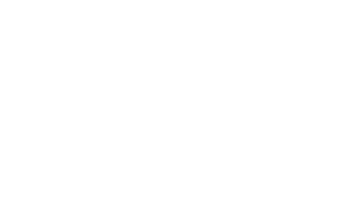 Structura proiectului de managementAnaliza socio-culturală a mediului în care îşi desfăşoară activitatea instituţia şi propuneri privind evoluţia acesteia în sistemul instituţional existent ………………………………….…………… 1Analiza activităţii profesionale a instituţiei şi propuneri privind îmbunătăţirea acesteia ....... 5Analiza organizării instituţiei şi propuneri de restructurare şi/sau de reorganizare, după caz …………………………………………………………………………………………………………….............…………….. 7Analiza situaţiei economico-financiare a instituţiei .................................................................................. 9Strategia, programele şi planul de acţiune pentru îndeplinirea misiunii specifice a instituţiei, conform sarcinilor formulate de autoritate .................................................................................................. 18Previzionarea evoluţiei economico-financiare a instituţiei publice de cultură, cu o estimare a resurselor financiare ce ar trebui alocate de către autoritate, precum și a veniturilor instituţiei ce pot fi atrase din alte surse .......................................................................................................... 23A. Analiza socio-culturală a mediului în care îşi desfăşoară activitatea instituţia şi propuneri privind evoluţia acesteia în sistemul instituţional existentCentrul Judeţean pentru Conservarea şi Promovarea Culturii Tradiţionale Cluj este instituţia de specialitate, din categoria așezămintelor de cultură, care funcţionează sub autoritatea Consiliului Judeţean Cluj, desfăşurându-şi activitatea în conformitate cu prevederile legislaţiei române în vigoare şi cu cele ale propriului Regulament de organizare şi funcţionare. Având la bază o tradiție de 65 de ani în domeniul conservării și promovării culturii tradiționale, precum și o echipă de specialiști bine pregătiți, CJCPCT Cluj, a devenit o instituție etalon în salvgardarea și promovarea patrimoniului tradițional imaterial, prin implementarea unei politici manageriale caracterizate de implicare în societate, cooperare la nivel național și internațional, și dinamism la nivelul programelor și proiectelor culturale. Plus valoare este cuvântul cheie pentru evoluția Centrului în perioada 2022-2025, aceasta fiind raportată deopotrivă la nevoile comunității pe care instituția o deservește, precum și la urgențele implicate de cercetarea, conservarea și promovarea patrimoniului cultural tradițional, supus unor grave amenințări, în contextul globalizării mondiale și al transformărilor sociale (Convenția UNESCO pentru salvgardarea patrimoniului cultural imaterial din 17.10.2003, publicată în Monitorul Oficial al României nr. 17 din 9 ianuarie 2006). 1. instituții, organizații, grupuri informale (analiza factorilor interesați) care se adresează aceleiași comunitățiSpațiul cultural clujean a fost și este marcat, fără îndoială, de efervescență creatoare, având în vedere diversitatea și numărul mare de instituții de cultură care activează aici, istoria culturală, precum și impresionanta moștenire patrimonială, 1791 monumente și situri fiind cuprinse în Lista Monumentelor Istorice 2015, elaborată de Institutul Național al Patrimoniului.În acest spațiu efervescent s-au dezvoltat instituţii de cultură recunoscute la nivel național sau internațional, precum Teatru Naţional „Lucian Blaga”, Opera Naţională Română, Opera Maghiară şi Teatrul Maghiar de Stat, Filarmonica de Stat „Transilvania”, Teatrul de Păpuși „Puck” – pe segmentul artelor spectacolului, Muzeul de Artă, Muzeul Etnografic al Transilvaniei, Muzeul Naţional de Istorie al Transilvaniei - pe segmentul patrimoniului material, Centrul Cultural American, Centrul Cultural Francez, Centrul Cultural Britanic, Centrul Cultural German, Centrul Cultural de Artă şi Cultură Japoneză– în planul relațiilor internaționale. În ceea ce privește patrimoniul tradițional, două instituții - Muzeul Etnografic al Transilvaniei şi Centrul Judeţean pentru Conservarea şi Promovarea Culturii Tradiţionale Cluj – au un rol determinant în păstrarea identității noastre. La acestea se adaugă un mediu asociativ foarte activ pe segmentul cultural, precum și proiecte culturale majore, concretizate în festivaluri ce atrag anual mii de turiști. Se conturează astfel un spațiu cultural în care diversitatea formelor de exprimare artistică, multiculturalitatea, emulația creatoare, bogăția agendei culturale sunt factori determinanți ai Clujului cultural aflat în plină expansiune.Contextul este unul pozitiv, dar și provocator pentru salvgardarea și promovarea culturii tradiționale, iar în acest sens dezvoltarea de proiecte interdisciplinare și încheierea de parteneriate solide sunt pilonii ce trebuie consolidați. Se impune astfel ca perioada 2022-2025 să fie centrată pe dezvoltarea colaborărilor cu organizațiile active în mediul cultural clujean. În primul rând se are în vedere dezvoltarea de proiecte comune cu Muzeul Etnografic al Transilvaniei, a cărui activitate este complementară celei a Centrului, mai ales că valorificarea în tandem a patrimoniului material și imaterial asigură o prezervare fidelă și sporește interesul publicului. O deschidere simultană se impune și către instituțiile cu alt profil de activitate. Colaborarea cu Inspectoratul Școlar Județean Cluj, Academia de Muzică „Gheorghe Dima” și Universitatea Babeș-Bolyai asigură accesul la publicul tânăr. Apoi, relațiile cu Primăriile din județ, cu Parohiile, cu Bibliotecile și cu Școlile facilitează dezvoltarea și implementarea cu succes a proiectelor de cercetare în teren și de consolidare a unei oferte coerente de evenimente, de salvgardare și promovare a faptelor de cultură tradițională, specifice arealului clujean.2. analiza SWOT (analiza mediului intern și extern, puncte tari, puncte slabe, oportunități, amenințări)3. analiza imaginii existente a instituției și propuneri pentru îmbunătățirea acesteiaImaginea instituțională a CJCPCT Cluj trebuie să fie o oglindă veridică a programelor și proiectelor derulate de organizație și trebuie să se constituie într-o reală prioritate a programului managerial. Analiza imaginii instituționale existente relevă următoarele:- în plan cultural, artistic și științific, instituția se bucură de o imagine favorabilă în rândul publicului de specialitate, datorită calității proiectelor organizate, grație activității Orchestrei de muzică populară „Cununa Transilvană” și implicării specialiștilor Centrului în proiecte de cercetare și prin participarea acestora la sesiuni, conferințe etc.,Planul de management împlementat în perioada 2019-2022, Strategia unitară, coerentă de dezvoltare a imaginii instituției, a dat roade. Cele peste 90 de apariții în mass-media (anual), și actualizarea permanentă a paginii oficiale de facebook Traditii clujene și a contului de youtube cu materiale de interes major pentru public (postări, galerii foto, videoclipuri, expoziții online, transmisii live) au adus un public numeros, 2.400.000 de beneficiari offline și online.Pentru următoarea perioadă, septembrie 2022 – 2025, vom continua dezvoltarea imaginii instituționale pe patru direcții punând accentul pe relația cu mass-media, pe mediul online, pe relațiile interinstituționale și pe un concept unitar al materialelor de promovare:- relația cu mass-media și fortificarea ei prin:încheierea de parteneriate cu presa scrisă, presa online, posturile de radio și televiziunecolaborări cu televiziunile naționale și locale pentru preluarea manifestărilor de amploaretransmiterea  periodică de comunicate de presăorganizarea de conferinţe de presă și evenimente pentru presăconceperea și distribuirea de mape de prezentare a instituţieiparticiparea la emisiuni cu specific cultural și artisticîncheierea de contracte de publicitate, la nevoie - prezența în mediul online, prin:website-ul traditiiclujene.ro: updatarea lui la standardele tehnologice și de design din prezent; actualizarea permanentă cu informații de interes național și internațional despre activitatea Centruluiactualizarea permanentă a paginii oficiale de facebook Traditii clujene, cu materiale de interes major pentru public: postări, galerii foto, videoclipuri, expoziții online, transmisii live actualizarea contului de youtube cu materiale video ale Orchestrei „Cununa Transilvană”  și alte materiale video elocvente pentru acțiunile Centrului- materiale de promovare tipărite, prin:crearea unui concept unic pentru materialele de promovare tipărite, în consens cu noul design al website-ului; se impune editarea de afișe, flyere, caiete program, invitaţiicontinuarea dezvoltării bibliotecii electronice CD-uri și DVD-uri cu materiale dedicate culturii tradiționale postarea de afișe în panourile de afișaj disponibile amplasarea de roll-up banner-e la diferite evenimenteutilizarea sistemelor de panotaj exterior (mesh, banner, afişe, etc.), suporturi mobile etc.- întărirea rețelei de parteneri, prin:dezvoltarea de parteneriate și proiecte comune cu instituții active în domeniul culturii tradiționale: Muzeul Etnografic al Transilvaniei, Școala Populară de Arte „Tudor Jarda”,cu instituții de învățământ preuniversitar și superior Universitatea Babeș-Bolyai,  Academia de Muzică „Gheorghe Dima”dezvoltarea de parteneriate cu organizații internaționaledezvoltarea relațiilor cu ONG-uri active în domeniul culturii și al educațieischimbul de publicații cu biblioteci și instituții culturale la nivel național și internaționalparticiparea specialiștilor instituţiei în comitete științifice, în jurii ale unor festivaluri etc.4. propuneri pentru cunoașterea categoriilor de beneficiari (studii de consum, cercetări, alte surse de informare)Cercetările vor fi continuate pe două direcții:* Beneficiari direcți ai acțiunilor derulate, pe acest segment măsurile vor viza:- analiza comparativă a numărului de beneficiari per proiect sau eveniment, analiza evoluției numărului total de beneficiari, evoluția numărului de parteneriate,- analiza calitativă a beneficiarilor per proiect, după: vârstă, sex, interes manifestat, feedback,* Beneficiari în mediul online, pe acest segment măsurile vor viza:- analiza cantitativă va viza: evoluția numărului de utilizatori pe website, evoluția numărului de utilizatori pe rețelele de socializare, evoluția numărului de comentarii și a feedbackului - analiza calitativă va viza: timpul petrecut pe aceste canale de internauți, direcțiile de interes manifestate, analiza recenziilor primite în social media.Instrumentarul folosit rezidă în: chestionare de specialitate, sondaje în mediul online și în cadrul evenimentelor, observație directă, statisticile oferite de autoritățile locale, statisticile automate disponibile pe rețelele de socializare.La acestea se adaugă resurse utilizate la nivel național, precum: - Barometrul de consum cultural, realizat anual de Centrul de Cercetare şi Consultanţă în Domeniul Culturii,  Statisticile publicate de Institutul Național de Statistică, - Topuri realizate de instituții mass-media. 5. grupurile-țintă ale activităților instituției pe termen scurt/mediuDat fiind profilul eterogen de activitate și interesul manifestat de pături largi de public pentru cultura tradițională, grupurile țintă ale activităților instituţiei sunt reprezentate de o multitudine de categorii de vârstă şi socio-profesionale, astfel: A) După calitatea în proiectele instituției, vorbim de:- informatorii chestionaţi în cadrul proiectelor de cercetare și conservare a culturii tradiționale - spectatorii, care asistă la evenimente- artiştii invitaţi, care stabilesc legături profesionale și fac schimburi de bune practici- personalul tehnic- preșcolarii, școlarii, studenții, respectiv cadre didactice în proiectele educaționale, - vizitatori online pe website-uri și pe canalele de social media.B) Din punct de vedere al vârstei,  Centrul acoperă aproape toate categoriile de vârstă:Preșcolarii participă la proiecte educaționale și la evenimente în aer liber alături de familieElevii și studenții la festivaluri, spectacole, la acțiunile cu profil educațional, lansări de carteAdulții și persoanele vârstnice sunt spectatori fideli ai acțiunilor din gama spectacole, turnee, festivaluri, expoziții și informatori în cadrul proiectelor de cercetare. C) În funcție de aria geografică, beneficiarii direcți ai evenimentelor Centrului sunt:- locuitori din județul Cluj- locuitori ai altor orașe și comune din țară - străini: turiști, aflați în vizită în județul Cluj, și beneficiari ai evenimentelor organizate în alte țări.6. profilul beneficiarului actualDiversitatea produselor culturale a facilitat conturarea unui public eterogen, atât din punct de vedere al vârstei şi sexului, cât şi din punct de vedere al apartenenţei socio – profesionale: A) după vârstă - public de vârstă şcolară: în cadrul proiectelor educaţionale, al spectacolelor - public tânăr: prezent la spectacole, expoziţii, târguri, festivaluri, foarte receptiv pe reţelele de socializare -adulţi: participanţi la spectacole, expoziţii, târguri, festivaluri, receptivi pe reţelele de socializare - pensionari: participanţi la spectacole, expoziţii, târguri, festivaluri B) după categoria socio-profesională - non-specialişti: cea mai mare parte a beneficiarilor - specialişti (prin punerea la dispoziţie a unor materiale documentare din patrimoniul instituţiei, colaborare pentru realizarea unor lucrări şi publicaţii de specialitate) C) după provenienţă - români- străini – prin proiectele internaționale și - beneficiari din mediul online, activi pe Internet. B. Analiza activităţii instituţiei și propuneri privind îmbunătăţirea acesteia 1. analiza programelor și a proiectelor instituţieiÎn perioada septembrie-decembrie 2019, instituția și-a derulat activitatea în cadrul a 6 mari programe cu proiectele aferente:Programul de cercetare, culegere, conservare şi arhivare a culturii tradiţionale din judeţul Cluj este unul dintre cele mai importante programe derulate, integrând 7 proiecte ce au vizat: prospectarea culturii tradiţionale din judeţul Cluj, cercetarea ei, culegerea, arhivarea, reconstituirea unor obiceiuri, înregistrări de CD. Tot aici au fost incluse proiecte binecunoscute, precum Concursul şi expoziția ,,Fotografia- document etnografic”. Analiza proiectelor relevă faptul că unele au avut caracter permanent, fiind o constantă a activității Centrului (cercetarea, arhivarea), iar altele au fost evenimente unice.Programul de conservare şi promovare prin spectacol s-a dezvoltat pe 2 axe: spectacolele Orchestrei „Cununa Transilvană” și manifestările organizate de instituție. O constantă a activității Orchestrei este dată de spectacolele susținute în funcție de calendarul tradițional și de calendarul evenimentelor de importanță istorică, precum și de spectacolele prezentate la diferite manifestări din județul Cluj. Pe segmentul spectacole și festivaluri, s-a reușit conturarea unor evenimente de tradiție ce merită continuate, precum Festivalul „Jocului Fecioresc din Transilvania”. De asemenea, se remarcă faptul că au fost dezvoltate manifestări ce valorifică patrimoniul imaterial al etniilor conlocuitoare, asigurând astfel o viziune de ansamblu asupra Clujului multietnic.Programul de educaţie permanentă, perfecţionare profesională şi proiecte culturale este unul eterogen s-au realizat atât proiecte educaționale– Ateliere de meşteşuguri tradiţionale – cât și expoziții.Programul de editare carte s-a concretizat în 3 proiecte axate deopotrivă pe editarea de carte tipărită și revista Brâul, în acest program am cuprins proiectul multianual de reconstrucție a website-ului CJCPCT Cluj.Programul de revitalizare a culturii tradiţionale a vizat Sărbătorile populare ale cântecului, jocului şi portului popular de pe întreg cuprinsul judeţului și obiceiuri la Târguri de țară. Programul de colaborări culturale naţionale şi internaţionale a inclus 3 proiecte, unul dintre acestea având caracter internațional, iar celelalte – național. 	În perioada 2020 – septembrie 2022, instituția și-a derulat activitatea în cadrul a 4 programe cu proiectele aferente:PROGRAMUL de cercetare, culegere, conservare și revitalizare a culturii tradiţionale din judeţul Cluj în care s-au continuat activitățile de prospectare, cercetare, culegere, protejare și arhivare a culturii tradiționale. În anul 2020 s-au realizat 19 proiecte, în cadrul acestui program, iar în anul 2021, pentru îndeplinirea cu succes a misiunii instituției și obiectivelor vizând patrimoniul cultural au fost dezvoltate 25 de proiecte.PROGRAMUL de conservare şi promovare prin spectacol și manifestări cultural-artistice. Valorificând cele două axe deja consolidate: spectacolele Orchestrei „Cununa Transilvană” și manifestările organizate de instituție în prima parte a perioadei au fost realizate 16 proiecte, iar în anul 2021, 24 de proiecte. Se observă că din cauza restricțiilor impuse de pandemie majoritatea activităților au fost adaptate la mediul online, s-au înregistrat manifestări artistice în condiții de siguranță sanitară și au fost difuzate în massmedia, și s-au redifuzat spectacole înregistrate în anii trecuți.PROGRAMUL de colaborări culturale naţionale şi internaţionale, educaţie permanentă și perfecţionare profesională „TRADIȚII CLUJENE ÎN ȚARĂ ȘI PESTE HOTARE”. În cadrul programului s-au dezvoltat 15, în 2020 și 11, în 2021, proiecte cu caracter eterogen. Se remarcă întâlnirile în cadrul Comisiei UNESCO, la Ministerul Culturii, participări la conferințe și consfătuiri online, expoziții în colaborare națională, proiecte de educație permanentă, dar și proiecte dedicate copiilor, denumite sugestiv: „Copiii și tinerii tradițiilor clujene, la Gherla”, „Școala de vară” Micii Meșteri Mari,  „Copiii viitorul tradițiilor clujene” sau „Copiii duc mai departe tradiția”. Deși numărul proiectelor internaționale nu este unul extrem de ridicat, s-a reușit promovarea instituțională și dezvoltarea colaborărilor în spațiul european, prin participări la festivaluri (în Polonia) și proiecte dedicate diasporei.PROGRAMUL de promovare și marketing, dezvoltarea arhivei și editarea de publicaţi. În cadrul acestui program se remarcă arhivarea culturii tradiţionale în format clasic și digital, editarea și tipărirea de cărți de specialitate, monografii, albume și revista semestrială „Brâul”, promovarea pe toate canalele media (offline și online) a culturii tradiționale atât clujene cât și naționale.Analiza programelor și proiectelor derulate în perioada 2019-2022 de către Centru relevă următoarele aspecte: ultima parte a anului 2019 a fost o perioadă de tranziție, pentru a nu perturba activitatea începută, proiectele au fost fragmentate în 6 programe. Începând cu anul 2020 s-a realizat tranziția la un management de calitate, iar activitatea Centrului a fost structurată pe 4 programe optimizate, coerente. S-a pus accentul pe proiecte care să valorifice munca de cercetare, dar care totodată, să fie atractive în rândul publicului larg.În contextul unor situații extreme, de lockdown, și în general în perioada cu restricții cauzate de pandemie, s-a remarcat continuarea activităților, prin realizarea unor proiecte online revalorificarea arhivelor și realizarea unor noi tipuri de proiecte, cum ar fi vernisaje online pentru expoziții, realizarea de spectacole cu public restrâns și difuzate în direct pe paginile de socializare pentru beneficiul unui public larg.    Din păcate activitățile cu participarea publicului, în această perioadă, au fost reduse, au fost organizate doar în perioadele de relaxare, asemenea activitățile educative cu participarea directă a copiilor, un proiect foarte iubit: „Olimpiada Meșteșugurilor artistice tradiționale, faza județeană” a fost întrerupt timp de doi ani (2020 și 2021). 2. concluzii:Programe și proiectele aferente s-au remarcat prin coerență, proiectele diverse și-au atins obiectivele. Pentru viitor vom continua pe linia începută  selectând și dezvoltând unele proiecte.2.1. reformularea mesajului, după caz;Misiunea CJCPCT Cluj este       - Salvgardarea patrimoniului cultural imaterial în conformitate cu măsurile legislative şi prevederile  UNESCO;       - Păstrarea identităţii naţionale;       - Punerea în valoare a culturii tradiţionale şi a patrimoniului cultural imaterial naţional în contextul international.CJCPCT Cluj are datoria să contribuie la cercetarea, păstrarea şi valorificarea culturii tradiţionale, să creeze noi perspective cultural-artistice prin diversificarea ofertei instituţionale, să contribuie la dezvoltarea nivelului de dezvoltare culturală a comunității și să promoveze valorile culturii tradiționale  în plan local, județean, național și internațional. Cu fiecare acțiune derulată, Centrul participă la consolidarea imaginii municipiului, județului Cluj și a României  ca zone culturale, răspunzând în acest fel la nevoile culturale și la așteptările publicului vis a vis de consumul de cultură. 2.2. descrierea principalelor direcţii pentru îndeplinirea misiunii.Pentru perioada de management 2022–2025, se au în vedere următoarele direcții de activitate: conservarea, cercetarea, protejarea, promovarea și valorificarea culturii tradiționale și a patrimoniului cultural material și imaterial autohton, la nivel național și internațional,programele și proiectele au la bază principiul diversității culturale, fiind create în beneficiul tuturor cetățenilor, indiferent de vârstă, de categorie socio-profesională, convingeri religioase, etnie etc.,oferirea de produse și servicii culturale diverse pentru satisfacerea nevoilor culturale comunitare, în scopul creșterii gradului de acces și participare a cetățenilor la viața culturală,consolidarea imaginii instituției și a Orchestrei „Cununa Transilvană” la nivel local, regional, național și internațional,consolidarea relațiilor de bună colaborare cu organizații implicate în promovarea culturii, a Clujului și a României,-	iniţierea, susţinerea şi participarea la proiecte culturale comune cu alte instituţii din subordinea Consiliului Judeţean Clujîmbunătățirea strategiei de atragere de fonduri extrabugetare,implementarea unui management strategicîmbunătăţirea planificării manageriale, a organizării, coordonării, controlului şi raportării în vederea realizării obiectivelor strategiei generale de dezvoltareîntărirea capacității instituționale, prin asigurarea perfecționării profesionale și dezvoltarea de standarde calitative, implementarea unui plan de formare profesională continuă a  personalului. optimizarea planificării cheltuielilor, planificarea, urmărirea şi raportarea costurilor pe fiecare proiect,folosirea subvenţiei şi a surselor proprii atrase şi pentru dezvoltarea de proiecte în afara programului minimal stabilit; - folosirea programelor ca instrumente manageriale pentru previzionarea bugetului. planificarea și utilizarea rațională a resurselor instituționale: resursa materială, resursa financiară, resursa umanăC. Analiza organizării instituţiei și propuneri de restructurare și/sau de reorganizare, după caz:analiza reglementărilor interne ale instituției și a actelor normative incidenteReglementările interne care stau la baza funcționării Centrului Județean pentru Conservarea și Promovarea Culturii Tradiționale Cluj sunt următoarele: Organigrama;Statul de funcții; Regulamentul de organizare și funcționare a instituției, aprobate prin HCJ 210/2021Deciziile interne emise de manager;Fișele de post;Notele interne și ordinele de serviciu.propuneri privind modificarea reglementărilor interneÎn perioada 2022–2025 eficientizarea la nivel administrativ a activității va fi asigurată prin: - Monitorizarea permanentă a structurii personalului, pentru corelarea ei cu specificul activității și necesitățile de resurse umane identificate- Întocmirea/actualizarea unor proceduri de lucru care să prevină apariţia unor fapte de  discriminare, Actualizarea periodică a fișelor posturilor pentru o mai bună precizare a atribuțiilor și responsabilităților fiecărui angajatRealizarea evaluărilor anuale privind performanțele profesionale ale tuturor angajaților,Actualizarea procedurilor operaţionale privind sistemul de control intern/managerial  propriuOrganizarea activităţii de prelucrare a datelor cu caracter personal conform Regulamentului (UE) 679/2016 privind protecția persoanelor fizice în ceea ce privește prelucrarea datelor cu caracter personal și privind libera circulație a acestor date, precum și a reglementărilor legislației naționaleActualizarea Statului de funcții și a Organigramei, în funcție de necesitățiReactualizarea Regulamentului de Organizare şi Funcţionare în funcție de necesități;analiza capacității instituționale din punctul de vedere al resursei umane proprii și/sau externalizateÎn prezent, CJCPCT Cluj dispune de o resursă umană bine calificată profesional și dăruită activității instituționale, fapt ce poate compensa, provizoriu, dar volumul mare de muncă impune dezvoltarea organigramei și crearea de noi posturi.  Desele modificări legislative și numărul mare de cunoștințe ce trebuie acumulate pentru a ține pasul cu ritmul alert al noutăților din domeniul patrimoniului cultural, impun perfecționarea continuă a personalului. Este necesar astfel ca angajații instituției să urmeze prin rotație, cursuri de perfecționare, care să le asigure accesul la cele mai noi informații din domeniul cultural, artistic, administrativ și tehnic. Pe parcursul perioadei de management 2022-2025, perfecționarea personalului va fi realizată pe 2 canale:- cursuri de perfecționare de ordin intern: *de tipul masterclass, care vor fi susținute de personalități din domeniul muzical pentru artiștii Orchestrei; *de tip seminar, care vor fi susținute de personalități din domeniul managementului cultural, pentru personalul de specialitate artistică, * de tip prezentare – pentru personalul administrativ,- cursuri de perfecționare de ordin extern, oferite de organizații recunoscute la nivel național și/sau internațional pentru competențele lor. Pe acest segment, în funcție de bugetul instituției și de prevederile ordonatorului de credite se va realiza o planificare riguroasă pentru toate compartimentele instituției. Se au în vedere cursurile oferite de Institutul Național pentru Cercetare și Formare Culturală și de operatori privați.analiza capacității instituționale din punct de vedere al spațiilor și patrimoniului instituției, propuneri de îmbunătățireCJCPCT Cluj nu beneficiază de un sediu propriu, ci își desfășoară activitatea în diferite spații. Activitatea Biroului cercetare, conservare şi arhivare cultură şi arte tradiţionale, a Compartimentului de educaţie permanentă, perfecţionare profesională, proiecte şi programe culturale şi a Biroului financiar-contabil, resurse umane şi administrativ se desfăşoară într-un spaţiu oferit de Biblioteca Judeţeană „Octavian Goga”. Pentru Serviciul de promovare şi spectacol se încheie lunar contract de închiriere pentru  o sală de repetiţii la Cercul Militar.Segmentarea personalului în diferite spații îngreunează comunicarea și generează costuri suplimentare. 	Dată fiind împortanța Centrului Județean pentru Conservarea și Promovarea Culturii Tradiționale Cluj în păstrarea identităţii naţionale, salvgardarea și punerea în valoare a culturii tradiţionale şi a patrimoniului cultural imaterial clujean și naţional, un sediu propriu, cu o sală de spectacole, un spațiu interior și o curte pentru dezvoltatea proiectelor educative, ateliere de meșteșuguri și ateliere de joc tradițional, atât de necesare și îndrăgite, iar pentru proiectele expoziționale, simeze. Toate acestea ar oferi instituției un cadru de dezvoltare și prestanță sporită.	În perioada imediat următoare ar fi necesară achiziționarea unui microbuz pentru transportul economic al membrilor orchestrei, dar și a colaboratorilor, dat fiind că proiectele se desfășoară în spații aflate atât în județ, cât național și internațional.	Pentru eficientizarea și securizarea muncii, atât pentru pregătirea proiectelor, cât și a muncii Compartimentului financiar-contabil, resurse umane și achiziiții, este necesară achiziția licențelor și programelor de calculator, și alte resurse pentru continuarea dezvoltării website-ului oficial.5.  viziunea proprie asupra utilizării instituției delegării, ca modalitate legală de asigurare a continuității procesului managerialConducerea instituției este asigurată de manager, care are calitatea de ordonator terţiar de credite.Delegarea de competență nu înseamnă absolvirea de implicarea în aceste domenii. Responsabilii delegați sunt obligați să ia măsurile necesare în domeniul respectiv, raportând de fiecare dată rezultatele obținute sau premizele scontate. Consultarea cu managementul instituției va fi o obligativitate permanentă.Consiliul administrativ și Consiliul științific se vor întruni la convocarea managerului ori de câte ori este nevoie. Analiza activităţii consiliilor de conducere este necesară în vederea eliminării din atribuțiile managerului a activităților de natură pur administrativă și delegarea acestora către personalul de specialitate din domeniile: economic, resurse umane, administrativ, sănătate și securitate în muncă, situații de urgență și PSI, tehnice, etc.D. Analiza situaţiei economico-financiare a instituţiei:Analiza financiară, pe baza datelor cuprinse în caietul de obiective:1. analiza datelor de buget din caietul de obiective, după caz, completate cu informații solicitate/obținute de la instituție:1.1. bugetul de venituri (subvenții/alocații, surse atrase/venituri proprii) Analiza bugetului de venituri relevă faptul că în perioada  septembrie 2019-ianuarie-septembrie 2022, cuantumul veniturilor  alocate a avut valori cuprinse între 857,6 mii lei și 1942,66 mii lei, pe segmentul prevederi anuale. În ceea ce privește sursele atrase, acestea au fluctuat înregistrând o ușoara creștere de la 3,4% în 2019 la 3,8% în 2022 datorită situației economice cauzată de pandemia provocată cu virusul Sars Cov 2.1.2. bugetul de cheltuieli (personal; bunuri și servicii din care: cheltuieli de întreținere, colaboratori; cheltuieli de capital)            Analiza economică a cheltuielilor are o importanță majoră pentru managementul intern al instituției noastre. Contabilitatea veniturilor și cheltuielilor a CJCPCT CLUJ oferă informanții menite să sprijine conducerea în luarea celor mai potrivite măsuri în scopul eficientizării diferitelor categorii de cheltuieli  asigurând astfel raportul calitate preț. Analiza are ca obiect studiul de piață a serviciilor oferite de către prestatori pentru a beneficia de servicii calitative  și pentru a stabili un echilibru  financiar  în ce privește alocarea veniturilor și de ce nu maximizarea lor.          Datele statistice în ce privește   situația procentuală a cheltuielilor  cu personal; bunuri și servicii din care: cheltuieli de întreținere, colaboratori; cheltuieli de capital este prezentată mai jos conform bugetelor planifiacate și a celor realizate pentru perioada septembrie 2019-septembrie 2022 de la punctul 4.1-4.42. analiza comparativă a cheltuielilor (estimate și, după caz, realizate) în perioada/perioadele indicată/indicate în caietul de obiective, după caz, completate cu informaţii solicitate/obţinute de la instituţie:3. soluții și propuneri privind gradul de acoperire din surse atrase/venituri proprii a cheltuielilor instituțieiPentru creșterea surselor atrase/veniturilor proprii în totalul veniturilor se propun următoarele:- participarea la sesiunile de selecție de proiecte culturale și editoriale ale Administrației Fondului Cultural Național, - liniile de responsabilitate sociale ale unor agenți economici- atragerea de sponsorizări- serviciile culturale (spectacole susținute de Orchestră, consultanță de specialitate)3.1. analiza veniturilor proprii realizate din activitatea de bază, specifică instituției (în funcție de tipurile de produse/servicii oferite de instituțiile de cultură - spectacole, expoziții, servicii infodocumentare etc.), pe categorii de produse/servicii, precum și pe categorii de bilete/tarife practicate: preț întreg/preț redus/bilet profesional/bilet onorific, abonamente, cu menționarea celorlalte facilități practicateÎn ceea ce privește sursele atrase, acestea au fost în valoare de 68920 de lei, în anul 2020.Numărul de beneficiari plătitori a înregistrat o valoare minimă de 300 de persoane în anul 2021, dar acest nivel scăzut s-a datorat restricțiilor impuse de combaterea pandemiei de Covid 19.3.2. analiza veniturilor proprii realizate din alte activități ale instituțieiÎn perioada 2019-2022 CJCPCT Cluj a reușit să atragă fonduri pe liniile de finanțări nerambursabile. În anul 2020 s-a reușit atragerea de finanțări nerambursabile în valoare de 68,92 mii lei. Vom continua cu realizarea unui calendar al liniilor de finanțare accesibile instituției și depunerea a minim 2 proiecte pe an, pe liniile locale și naționale de finanțare, precum și pe liniile de responsabilitate corporativă. 3.3 analiza veniturilor realizate din prestări de servicii culturale în cadrul parteneriatelor cu alte autorități publice locale  Categoria acestor venituri nu este detaliată.4. soluții și propuneri privind gradul de creștere a surselor atrase/veniturilor proprii în totalul veniturilorPentru creșterea surselor atrase/veniturilor proprii în totalul veniturilor se propun:- identificarea și accesarea unor linii de finanțare noi- identificarea și accesarea programelor de responsabilitate socială corporativă- atragerea de donații și sponsorizări- serviciile culturale (spectacole susținute de Orchestră, consultanță de specialitate)4.1. analiza ponderii cheltuielilor de personal din totalul cheltuielilor; 	Cu o pondere cuprinsă între 79,6% și 74,7% din totalul cheltuielilor perioadei analizate cheltuielile de personal constituie cea mai mare parte din totalul cheltuielilor instituției. Având în vedere faptul că instituția funcționează în acest moment cu minimul de personal necesar desfășurării activităților, nu se întrevede într-un viitor apropiat diminuarea procentuală a cheltuielilor de personal.4.2. analiza ponderii cheltuielilor de capital din bugetul total;	Observăm că ponderea cheltuielilor de capital din totalul cheltuielior este semnificativ de mică având în vedere proiectele de importanță națională și internațională4.3. analiza gradului de acoperire a cheltuielilor cu salariile din subvenţie/alocaţie;	Din fericire Centrul Județean pentru Conservarea și Promovarea Culturii Tradiționale Cluj beneficiază de subvenție 100% de la bugetul județean pentru asigurarea cheltuielilor salariale. Gradul de acoperire a salariilor din subvenție în procent mare, este o consecință firească a situației în care se află instituțiile publice în general, instituțiile publice de cultură în cazul de față, situație în care ponderea veniturilor proprii în totalul veniturilor nu influențează fondul de salarii.4.4. ponderea cheltuielilor efectuate în cadrul raporturilor contractuale, altele decât contractele individuale de muncă (drepturi de autor, drepturi conexe, contracte şi convenţii civile);	Ca procent din totalul cheltuielilor, ponderea cheltuielilor efectuate în cadrul raporturilor contractuale, altele decât contractele individuale de muncă (drepturi de autor, drepturi conexe, contracte şi convenţii civile) reprezintă aproximativ 23 % din cheltuielile perioadei analizate. Acestea sunt compuse, în special din cheltuieli cu colaboratorii cu drept de autor și drepturi conexe și sporadic cu colaboratori contracte civile.E. Strategia, programele și planul de acţiune pentru îndeplinirea misiunii specifice a instituţiei, conform sarcinilor formulate de autoritate:    Propuneri, pentru întreaga perioadă de management:1. viziuneCJCPCT Cluj reprezintă instituția desemnată la nivel județean să asigure salvgardarea și promovarea patrimoniului tradițional, îndeosebi a celui imaterial. În perioada 2022 – 2025, instituția trebuie să se racordeze la cerinţele unei societăţi în continuă schimbare, să ofere programe și proiecte care să stimuleze transferul de cunoștințe între generații, să stimuleze interesul unui public numeros și să accentueze promovarea imaginii la nivel național și internațional.2. misiuneMisiunea asumată este acea de a contribui la cercetarea, păstrarea şi valorificarea culturii tradiţionale, pentru a crea noi perspective cultural-artistice prin diversificarea ofertei instituţionale, pentru a contribui la creșterea nivelului de dezvoltare culturală a comunității și pentru a promova valorile culturii tradiționale la nivel județean, național și internațional. În acest context, instituția răspunde prevederilor de la nivel internațional și național:      - Salvgardarea patrimoniului cultural imaterial în conformitate cu măsurile legislative şi prevederile  UNESCO;       - Păstrarea identităţii naţionale;       - Punerea în valoare a culturii tradiţionale şi a patrimoniului cultural imaterial naţional în  contextul internațional.3. obiective (generale și specifice)Obiectiv general 1. Valorificarea patrimoniului cultural imaterial autohton, pe plan local, regional, național și internaționalObiectiv specific 1.1.  Cercetarea și salvgardarea in situ a patrimoniului imaterial clujeanObiectiv specific 1.2. Promovarea patrimoniului imaterial specific Clujului la nivel național și internațional, prin intermediul activității Orchestrei „Cununa Transilvană”Obiectiv specific 1.3. Cercetarea, salvgardarea și promovarea patrimoniului imaterial clujean prin susținerea festivalurilor cu specific tradițional din județObiectiv specific 1.4.  Cercetarea, salvgardarea și promovarea patrimoniului imaterial clujean prin susținerea ansamblurilor de amatori din județObiectiv specific 1.5.  Cercetarea, salvgardarea și promovarea patrimoniului imaterial clujean prin colaborare cu casele de cultură, cămine culturale, școli, parohii și biblioteci din județObiectiv specific 1.6.  Promovarea patrimoniului imaterial specific Clujului la nivel național și internațional, prin organizarea/parteneriatul în evenimente culturale Obiectiv specific 1.7.  Creșterea accesului publicului la spectacole și festivaluriObiectiv specific 1.8.  Diversificarea ofertei culturale a instituției, prin crearea de noi manifestări culturale, care să devină o tradiție a spațiului clujeanObiectiv specific 1.9.  Editarea și difuzarea unor publicații proprii sau de altă producție, pe orice fel de suport, din domeniul patrimoniului cultural imaterial autohton Obiectiv specific 1.10 Conservarea şi transmiterea valorilor morale, artistice şi tehnice ale comunităţilor locale, precum şi ale patrimoniului cultural naţional şi universal;Obiectiv specific 1.11.  Educarea tinerei generații în spiritul recunoașterii și protejării valorilor autentice ale patrimoniului cultural imaterial localObiectiv specific 1.12.  Asigurarea de consultanță de specialitate pentru Căminele culturaleObiectiv general 2. Creșterea vizibilității activității instituției, în plan național și internaționalObiectiv specific 2.1. Dezvoltarea și promovarea, la nivel internațional, a imaginii instituției și a imaginii Orchestrei „Cununa Transilvană”Obiectiv specific 2.2. Stimularea participării la evenimente internaționale și la mobilitățiObiectiv specific 2.3. Diversificarea canalelor de comunicare în mediul online și offline Obiectiv specific 2.4. Implementarea strategiei de marketingObiectiv 3. Dezvoltarea instituționalăObiectiv specific 3.1. Asigurarea concordanței cu strategiile stabilite de autorități la nivel județean și naționalObiectiv specific 3.2. Dezvoltarea colaborărilor cu organizații naționale și internaționaleObiectiv specific 3.3. Atragerea de fonduri cu finanțări nerambursabileObiectiv specific 3.4. Identificarea nevoilor de formare profesională ale angajaților în raport cu funcționarea optimă a instituției și cu dezvoltarea serviciilor oferite comunității4. strategia culturală, pentru întreaga perioadă de managementÎn perioada 2022-2025, strategia culturală a instituției are la bază reglementările legislative în vigoare, obiectivele anterior enunțate, programele și prioritățile stabilite și se conturează în jurul a trei axe principale:5. strategia și planul de marketingPentru perioada 2022-2025, Strategia de marketing va fi axată pe dezvoltarea imaginii instituției, creșterea numărului de beneficiari ai programelor și proiectelor instituției, creșterea gradului resurselor atrase.- Strategiile privind dezvoltarea imaginii instituției au fost discutate la punctele A.3 și A.4.- Strategiile pentru creșterea numărului de beneficiari ai programelor și proiectelor instituției vor fi dezvoltate prin: *organizarea de evenimente în aer liber sau spații neconvenționale care atrag noi categorii de public; spațiul clujean oferă posibilități multiple pe acest segment, prin cadrul arhitectural al municipiului, prin farmecul satelor și prin posibilitatea de a colabora cu Muzeul Etnografic al Transilvaniei. În parteneriat cu acest muzeu, se va dezvolta proiectul estival „Copiii, viitorul tradițiilor clujene!”, centrat pe atragerea tinerilor spre cultura tradițională, îmbinând arta muzicală cu farmecul patrimoniului material; * participarea la evenimente non-culturale organizate în Cluj: Orchestra „Cununa Transilvană” poate oferi momente de intermezzo în deschiderea unor evenimente din domeniul sportului, turismului, educației etc.* organizarea de programe speciale ale Centrului în instituţii de învăţământ, firme şi companii partenere, cu ocazia sărbătorilor din comunitate și alte ocazii speciale;- Strategiile privind atragerea resurselor vor avea în vedere:* Programe naționale de finanţare: Administrația Fondului Cultural Național, Ministerul Clulturii etc. * Parteneriatele în programele de tip Erasmus* Sponsorizări și fonduri de responsabilitate socială corporativă: companiile din România dezvoltă programe de sponsorizare și linii de finanțare de responsabilitate socială corporativă, ce pot fi accesate pentru creșterea veniturilor și stabilirea de parteneriate (benefice pentru imagine) cu agenți economici de anvergură.6. programe propuse pentru întreaga perioadă de management;Pentru a asigura o politică de management coerentă și pentru a facilita controlul în implementarea și decontarea proiectelor, se continuă cele 4 programe culturale. Astfel, pentru perioada 2022-2025 se propun următoarele programe:- Programul de cercetare, culegere, conservare și revitalizare a culturii tradiţionale din judeţul Cluj va continua activitățile de prospectare, cercetare, culegere, promovare și revitalizare a culturii tradiționale pentru îndeplinirea cu succes a misiunii instituției și obiectivelor vizând patrimoniul cultural.- Programul de conservare şi promovare prin spectacol și manifestări cultural-artistice continuă acțiunea pe cele două axe deja consolidate: spectacolele Orchestrei „Cununa Transilvană” și manifestările organizate de instituție. Se vor realiza manifestări de anvergură, cu invitați de marcă pentru a rămâne în conștiința spectatorilor și a crește prestigiul instituției. - Programul de promovare și marketing, dezvoltarea arhivei și editarea de publicații se impune ca un program amplu de sine stătător pentru a crește vizibilitatea instituției și pentru a o racorda la practicile specifice secolului al XXI-lea, se va acorda atenție sporită proiectelor de promovare în mass-media, presa scrisă și televiziuni. De asemenea, se va pune un accent deosebit pe comunicarea online, pe arhivarea electronică și pe editarea de cărți, albume și publicații în format tipărit, clasic, dar și în format electronic sau online, - Programul de colaborări culturale naţionale şi internaţionale, educaţie permanentă și perfecţionare profesională „TRADIȚII CLUJENE ÎN ȚARĂ ȘI PESTE HOTARE”, accentuează potențialul științific al resursei umane facilitând integrarea specialiștilor în echipe de proiect, participarea la manifestări cu caracter științific și transmiterea informațiilor spre generațiile tinere, prin proiecte de educație permanentă, o componentă importantă vor fi proiectele destinate diasporei și vizibilității internaționale.7. proiectele din cadrul programelor;- Programul de cercetare, culegere, conservare și revitalizare a culturii tradiţionale din judeţul Cluj va include proiectele: *Prospectarea, cercetarea, culegerea culturii tradiţionale din judeţul Cluj, *Protejarea culturii tradiţionale din judeţul Cluj, *Reconstituirea unor obiceiuri tradiţionale,  *Tezaure umane vii, *Realizarea de filme documentare, *Concurs şi expoziție ,,Fotografia- document etnografic”, *Ateliere de meşteşuguri şi şezători, *Gastronomie tradițională, *Ateliere de folclor, joc tradițional și/sau literatură populară – organizate în satele clujene *Sărbătorile populare ale cântecului, jocului şi portului popular de pe întreg cuprinsul judeţului Cluj și *Târgurile de ţară.- Programul de conservare şi promovare prin spectacol și manifestări cultural-artistice va include: *Spectacole folclorice susținute de Orchestra „Cununa Transilvană” la marile sărbători de peste an și în funcție de calendarul tradițional, *Concerte folclorice, *Spectacole interetnice, *Spectacole folclorice itinerante, *Concert de romanţe şi caffe concert , *Festivalul de muzică instrumentală și joc tradițional, *Spectacole folclorice la manifestările câmpeneşti ”Fiii satului”, *Ziua internaţională a rromilor, *Concert Mazel Tov, *Sărbătoarea de pe Muntele Dobrin, *Serbarea populară şi târgul Crucea Iancului, *Festivalul internaţionale de folclor ”Sfântul Ştefan”, *Festival concurs de muzică tradiţională a rromilor, *Festivalul ansamblurilor maghiare din judeţul Cluj, *Recital de muzică tradițională „Toamna, pe la noi, prin sat”, *Jocu la Șură, *Festivalul „Jocului Fecioresc din Transilvania”, *Participări la Concerte naționale și internaționale, *Spectacole aniversare și comemorative, *Festival de colinde tradiţionale pentru copii,  și proiectele *,,Bună sara lui Crăciun” și * „Tradiții clujene la colindat”.- Programul de colaborări culturale naţionale şi internaţionale, educaţie permanentă și perfecţionare profesională include: *Organizarea /participarea la colocvii, conferinţe şi simpozioane; cursuri de specialitate, *Expoziții itinerante și evenimente culturale în afara județului Cluj, *Realizarea de proiecte destinate diasporei,  *Olimpiada artelor şi meşteşugurilor tradiţionale -faza judeţeană, *Tabăra meşteşuguri artistice tradiţionale, *Ateliere de meșteșuguri și șezători pentru copii, în parteneriat cu instituții de cultură din județ, *Proiecte cultural-educative, *Proiecte educative pentru copii şi tineri, „Educație prin cultură”,  *Proiecte și schimburi culturale naționale și internaționale, *Realizarea de proiecte destinate diasporei, și proiectele *„Copiii, viitorul tradițiilor clujene” și „Copiii duc mai departe tradiția”.- Programul de promovare și marketing, dezvoltarea arhivei și editarea de publicații va cuprinde: *Arhivarea culturii tradiționale în format clasic și digital, *Proiect de arhivare muzică tradițională și editatre CD, înregistrarea de CD-uri și DVD-uri cu ansambluri, horitori, meșteșugari populari din județul Cluj, *Proiect de promovare prin website, *Proiect de promovare prin mass-media, *Editarea de albume fotografice, cărţi despre tradiţii şi obiceiuri populare, monografii folclorice, *Editarea revistei semestriale Brâul , *Editarea de materiale de promovare.   8. alte evenimente, activităţi specifice instituţiei, planificate pentru perioada de management.În funcție de solicitări și de politicile culturale derulate la nivel județean, național și internațional, instituția va organiza evenimente sau activități necesare. Vor fi organizate: Spectacole folclorice la manifestările câmpenești „Fiii satului”, Zilele Cetații Dăbâca, Bologa, Sfinţirea ţarinii etc., și proiecte în colaborare cu instituții din subordinea Consiliului Județean Cluj în scopul promovării valorilor culturii tradiționale clujene.F. Previzionarea evoluţiei economico-financiare a instituţiei publice de cultură, cu o estimare a resurselor financiare ce ar trebui alocate de către autoritate, precum și a veniturilor instituţiei ce pot fi atrase din alte surse1. Proiectul de buget de venituri și cheltuieli pe perioada managementului:LEI   2. Numărul estimat al beneficiarilor pentru perioada managementului:    2.1. la sediu    2.2. în afara sediului3. Programul minimal estimat pentru perioada de management aprobată:4.  Tabelul Indicatorilor de performanțăCONSILIUL JUDEŢEAN CLUJ                            Centrul Județean pentru Conservarea                                                                                                                                                                                    și Promovarea Culturii Tradiționale Cluj           PREŞEDINTE,				                           MANAGER,  Alin TIȘE                                                                Adriana-Emilia IRIMIEȘ       ANALIZA MEDIULUI INTERNANALIZA MEDIULUI INTERNP U N C T E    T A R I  P U N C T E     S L A B EImaginea tot mai favorabilă a Centrului în mediul cultural clujean și naționalRecunoșterea  rolului instituției privind cercetarea, conservarea și valorificarea patrimoniului cultural imaterialMarca „Tradiții Clujene”, recunoscută la nivel național și internaționalPosibilitatea de adaptare și de creare de manifestări culturale pentru mediul online, în contextul unor situații extreme (ex. pandemia de Covid-19)Posibilitatea de adaptare a manifestărilor culturale și educaționale la nevoile identificate în rândul publicului Management modern, aplicarea strategiilor de management prin programe și proiectePregătirea profesională foarte bună a resursei umaneParticiparea specialiștilor la evenimente științifice Valorificarea rezultatelor cercetării în reviste științifice de renume, precum și în volumeParticiparea  la proiecte de anvergură regională, națională, interdisciplinară Colaborarea cu artişti cu înalt grad de profesionalism şi recunoaştere profesionalăRealizarea arhivei de specialitate a instituțieiDezvoltarea activității instituționale pe o linie muzicală accentuatăBuna colaborare cu autorităţile locale din Cluj-NapocaBuna colaborare cu autoritățile locale din mediul ruralCo-optarea organizației în proiecte internaționaleLipsa unor spaţii extinse pentru a dezvolta activitatea instituţieiLipsa unei săli de spectacole proprii generează costuri suplimentare și limitează numărul și amploarea acțiunilor cu public  Lipsa unei săli de repetiții proprii pentru Orchestra „Cununa Transilvană” generează costuri suplimentare și limitează numărul de proiecte realizateRigiditatea bugetară la nivel național ANALIZA MEDIULUI EXTERNANALIZA MEDIULUI EXTERNOPORTUNITĂȚI  AMENINȚĂRISusţinerea proiectelor culturale de către Consiliul Judeţean ClujTradiția culturală a Clujului, recunoscută la nivel național și internaționalSpecificul bine individualizat al culturii tradiționale din arealul județuluiCaracterul multicultural și multietnic al județuluiStatutul Clujului de destinație cultural-turistică de top a RomânieiInteres în creștere pentru valorile patrimoniului imaterial, atât la nivelul autorităților, cât și al publicului largInteresul turiștilor pentru Clujul culturalPosibilitățile de accesare de fonduri nerambursabile Posibilitățile de accesare a fondurilor de responsabilitate corporativăVeniturile salariale necompetitive ale specialiștilor, chiar și după modificarea legii salarizării din domeniul bugetarTendința pieței de spectacol spre divertisment Apariția unor oferte culturale de tip festival, fără valoare artistică, din partea unor agenți economiciTendința presei și mass media de a promova evenimentele slabe din punct de vedere calitativReducerea veniturilor, atât din subvenţii, cât şi din venituri proprii sau atrase, din cauza situaţiei economice Lipsa disponibilității unor agenți economici de a deveni parteneri în cadrul proiectelor Deteriorarea aparaturii existente şi imposibilitatea achiziţionării de noi echipamenteVeniturile salariale necompetitive ale specialiștilorNr. crt.IN ANUL 2019Programul/proiectulDevizul estimatDeviz realizatObservatii, comentarii1.Programul de cercetare, culegere, conservare şi arhivarea culturii tradiţionale din jud. Cluj52.50031.500Proiectele s-au realizat cu un buget sub cel anterior estimat.1.1.Prospectarea, cercetarea, culegerea culturii tradiţionale din jud. Cluj52.50031.500Proiectele s-au realizat cu un buget sub cel anterior estimat.1.1.Prospectarea, cercetarea, culegerea culturii tradiţionale din jud. ClujProiectele s-au realizat cu un buget sub cel anterior estimat.1.2.Protejarea culturii tradiţionale din judeţ şi Tezaure umane viiProiectele s-au realizat cu un buget sub cel anterior estimat.1.3.Reconstituirea unor obiceiuri tradiţionaleProiectele s-au realizat cu un buget sub cel anterior estimat.1.4.Înregistrarea  repertoriului  tradiţional din zona folclorică Cluj, Ecoul munţilor”,vol IVși Înregistrarea muzicanţilor din Turda  în formula de trio transilvanProiectele s-au realizat cu un buget sub cel anterior estimat.1.5.Realizarea unui film documentar cu elemente de cultură tradiţio-nală reprezentativă din Transilvania „POPAS ÎN  TRANSILVANIA”-ep.IV- Valea Arieșului, CD colinde (Boian, Ceanu Mare, Mociu, Mărgău),Proiectele s-au realizat cu un buget sub cel anterior estimat.1.6.CD Colecţia ,,Izvoare muzicale clujene”, vol.V, în cadrul concertului ”Colindăm la gazde buneProiectele s-au realizat cu un buget sub cel anterior estimat.1.7.Concurs şi expoziție «Fotografia-document etnografic Proiectele s-au realizat cu un buget sub cel anterior estimat.2.Programul de promovare prin spectacol123.000116.410Proiectele s-au realizat cu un buget sub cel anterior estimat.2.1Festivalul ,,Jocul de pe Câmpie” Mociu123.000116.410Proiectele s-au realizat cu un buget sub cel anterior estimat.2.2 Festivalul- concurs de muzică tradiţională a rromilor ,,Lăutarii ardeleni”-Gherla123.000116.410Proiectele s-au realizat cu un buget sub cel anterior estimat.2.3 Festival- concurs de muzică populară ,,Trio Transilvan – Trio instrumental”123.000116.410Proiectele s-au realizat cu un buget sub cel anterior estimat.2.4 Concert de romanţe şi caffe- concert ,,Emoţii de toamnă”123.000116.410Proiectele s-au realizat cu un buget sub cel anterior estimat.2.5 „Jocul din bătrâni”, Festival al obiceiurilor comunităților maghiare123.000116.410Proiectele s-au realizat cu un buget sub cel anterior estimat.2.6 Spectacol de Ziua Naţională a României123.000116.410Proiectele s-au realizat cu un buget sub cel anterior estimat.2.7 Festival concurs judeţean al jocului popular ,,Ţara Călatei”123.000116.410Proiectele s-au realizat cu un buget sub cel anterior estimat.2.8 „Cine ştie jocul bine, joacă-l nu-i fie ruşine !”123.000116.410Proiectele s-au realizat cu un buget sub cel anterior estimat.2.9 Festivalul de colinde ,,Noi umblăm să împlinim123.000116.410Proiectele s-au realizat cu un buget sub cel anterior estimat.2.10 Gala colindelor tradiţionale ,,Pe la noi de sărbători”123.000116.410Proiectele s-au realizat cu un buget sub cel anterior estimat.2.11 „Toamna când cad brumele”123.000116.410Proiectele s-au realizat cu un buget sub cel anterior estimat.2.12 Festivalul- concurs național de interpretare a muzicii populare ,,Tinere speranțe123.000116.410Proiectele s-au realizat cu un buget sub cel anterior estimat.2.13 Spectacolul de colinde „Buna sara lui Crăciun”123.000116.410Proiectele s-au realizat cu un buget sub cel anterior estimat.2.14 Festival- de jocuri populare „Joc fecioresc”123.000116.410Proiectele s-au realizat cu un buget sub cel anterior estimat.2.15 -Festivalul de colinde pentru copii ,,Raza Soarelui” și Festivalul- concurs național de interpretare a muzicii populare ,,Tinere speranțe123.000116.410Proiectele s-au realizat cu un buget sub cel anterior estimat.3.Programul de educaţie permanentă, perfecţionare profesională şi proiecte culturale24.00010.550S-au realizat  doar 4 proiecte cu aproximativ jumătate din bugetul estimat.3.1,,Ateliere de meşteşuguri şi şezători”S-au realizat  doar 4 proiecte cu aproximativ jumătate din bugetul estimat.3.2 Salonul Icoanei ArdeleneS-au realizat  doar 4 proiecte cu aproximativ jumătate din bugetul estimat.3.3 Proiectul ,,Micii meşteri mari” GherlaS-au realizat  doar 4 proiecte cu aproximativ jumătate din bugetul estimat.3.4„Zestrea  tradiţiilor clujene”S-au realizat  doar 4 proiecte cu aproximativ jumătate din bugetul estimat.4.Programul editorial27.50012.518Timpul a fost scurt pentru realizarea de publicații de anvergură (sept. –dec., mai puțin de 4 luni) a făcut ca bugetul să nu fie consumat integral.4.1 Reconstrucţia şi întreţinerea site-ului CJCPCT ClujTimpul a fost scurt pentru realizarea de publicații de anvergură (sept. –dec., mai puțin de 4 luni) a făcut ca bugetul să nu fie consumat integral.4.2 Tineri scriitori clujeni, lucrări de analiză muzicală asupra folclorului din județul Cluj (6 studii de zonă) Timpul a fost scurt pentru realizarea de publicații de anvergură (sept. –dec., mai puțin de 4 luni) a făcut ca bugetul să nu fie consumat integral.4.3 Revista «Brâul»publicare de MonografiiTimpul a fost scurt pentru realizarea de publicații de anvergură (sept. –dec., mai puțin de 4 luni) a făcut ca bugetul să nu fie consumat integral.5.Programul de revitalizare a culturii tradiţionale24.50021.000Per program, devizul inițial este mai mare decât cel final.5.1 Sărbătorile populare ale cântecului, jocului şi portului popular de pe întreg cuprinsul jud.  Cluj Per program, devizul inițial este mai mare decât cel final.5.2 ,,Târguri de ţară”-Per program, devizul inițial este mai mare decât cel final.5.3 « Joc la şură, joc de lăsatu` secului »Per program, devizul inițial este mai mare decât cel final.6.Programul de colaborări culturale naţionale şi internaţionale40.20031.200Per program, devizul inițial este mai mare decât cel final.6.1 Colaborări internationale-SerbiaPer program, devizul inițial este mai mare decât cel final.6.2 Participări la festivaluri naţionale de folclor (Bucureşti, Iaşi, Drăgăşani- Vâlcea) Per program, devizul inițial este mai mare decât cel final.6.3 Expoziţii itinerante    –  F-DE, la Palatul Culturii IaşiPer program, devizul inițial este mai mare decât cel final.Nr. crtÎN ANUL  2020:Programul/proiectulDevizul estimatDeviz realizatObservatii, , concluzii1.PROGRAMUL de cercetare, culegere, conservare și revitalizare a culturii tradiţionale din jud. Cluj105.80044.750Se constată faptul că pentru cele 19 proiecte s-a cheltuit mai puțin decât în devizul estimat. Deoarece majoritatea proiectelor au fost realizate, din cauza pandemiei, online, cu resurse interne.1.-Protejarea culturii tradiţionale din judeţul ClujSe constată faptul că pentru cele 19 proiecte s-a cheltuit mai puțin decât în devizul estimat. Deoarece majoritatea proiectelor au fost realizate, din cauza pandemiei, online, cu resurse interne.1.-Reconstituirea unor obiceiuri tradiționale: „Ghicitul în ciur”, la Ceanu Mare, Se constată faptul că pentru cele 19 proiecte s-a cheltuit mai puțin decât în devizul estimat. Deoarece majoritatea proiectelor au fost realizate, din cauza pandemiei, online, cu resurse interne.1.-Haba, la MărișelSe constată faptul că pentru cele 19 proiecte s-a cheltuit mai puțin decât în devizul estimat. Deoarece majoritatea proiectelor au fost realizate, din cauza pandemiei, online, cu resurse interne.1.-Conacul de la MărișelSe constată faptul că pentru cele 19 proiecte s-a cheltuit mai puțin decât în devizul estimat. Deoarece majoritatea proiectelor au fost realizate, din cauza pandemiei, online, cu resurse interne.1.-Proiectul Zona montană a județului ClujSe constată faptul că pentru cele 19 proiecte s-a cheltuit mai puțin decât în devizul estimat. Deoarece majoritatea proiectelor au fost realizate, din cauza pandemiei, online, cu resurse interne.1.- 4 campanii de cercetare, 18 localități cercetateSe constată faptul că pentru cele 19 proiecte s-a cheltuit mai puțin decât în devizul estimat. Deoarece majoritatea proiectelor au fost realizate, din cauza pandemiei, online, cu resurse interne.1.-Expoziții de fotografie etnografică realizate: Se constată faptul că pentru cele 19 proiecte s-a cheltuit mai puțin decât în devizul estimat. Deoarece majoritatea proiectelor au fost realizate, din cauza pandemiei, online, cu resurse interne.1.Expoziție permanentă: -MărișelSe constată faptul că pentru cele 19 proiecte s-a cheltuit mai puțin decât în devizul estimat. Deoarece majoritatea proiectelor au fost realizate, din cauza pandemiei, online, cu resurse interne.1.Expoziție permanentă: -Măguri RăcătăuSe constată faptul că pentru cele 19 proiecte s-a cheltuit mai puțin decât în devizul estimat. Deoarece majoritatea proiectelor au fost realizate, din cauza pandemiei, online, cu resurse interne.1.Expoziție permanentă: -HuedinSe constată faptul că pentru cele 19 proiecte s-a cheltuit mai puțin decât în devizul estimat. Deoarece majoritatea proiectelor au fost realizate, din cauza pandemiei, online, cu resurse interne.1.-Salonul Icoanei -  expoziţie şi vernisajSe constată faptul că pentru cele 19 proiecte s-a cheltuit mai puțin decât în devizul estimat. Deoarece majoritatea proiectelor au fost realizate, din cauza pandemiei, online, cu resurse interne.1.-Expoziția sub genericul  „Iconari clujeni”realizată prin  - 4 postări online Se constată faptul că pentru cele 19 proiecte s-a cheltuit mai puțin decât în devizul estimat. Deoarece majoritatea proiectelor au fost realizate, din cauza pandemiei, online, cu resurse interne.1.-Realizarea de filme documentare Se constată faptul că pentru cele 19 proiecte s-a cheltuit mai puțin decât în devizul estimat. Deoarece majoritatea proiectelor au fost realizate, din cauza pandemiei, online, cu resurse interne.1.-Concurs național Fotografia –document etnografic  - 2 proiecte:  -Expoziția „Laureații concursuluiSe constată faptul că pentru cele 19 proiecte s-a cheltuit mai puțin decât în devizul estimat. Deoarece majoritatea proiectelor au fost realizate, din cauza pandemiei, online, cu resurse interne.1.-F-DE, ediţia a XVII-aSe constată faptul că pentru cele 19 proiecte s-a cheltuit mai puțin decât în devizul estimat. Deoarece majoritatea proiectelor au fost realizate, din cauza pandemiei, online, cu resurse interne.1.Ateliere de meșteșuguri și șezătoriSe constată faptul că pentru cele 19 proiecte s-a cheltuit mai puțin decât în devizul estimat. Deoarece majoritatea proiectelor au fost realizate, din cauza pandemiei, online, cu resurse interne.1.Haba (șezătoarea), la Mărișel-Reconstituirea  obiceiului „Împănatul boului”înlocuit cu postări online cu imagini din arhivăSe constată faptul că pentru cele 19 proiecte s-a cheltuit mai puțin decât în devizul estimat. Deoarece majoritatea proiectelor au fost realizate, din cauza pandemiei, online, cu resurse interne.1.-Sărbătorile populare ale cântecului, jocului și portului popular de pe întreg cuprinsul județului Cluj- Selecție de materiale din arhivă. promovare online. Se constată faptul că pentru cele 19 proiecte s-a cheltuit mai puțin decât în devizul estimat. Deoarece majoritatea proiectelor au fost realizate, din cauza pandemiei, online, cu resurse interne.1.-Târguri de țară. Târgul de la Gilău, Negreni, Berchieșu, etc.- promovare online. Selecție de materiale din arhivăSe constată faptul că pentru cele 19 proiecte s-a cheltuit mai puțin decât în devizul estimat. Deoarece majoritatea proiectelor au fost realizate, din cauza pandemiei, online, cu resurse interne.2.PROGRAMUL de conservare şi promovare prin spectacol și manifestări cultural-artistice269.50059.222Se constată faptul că  s-a cheltuit mult mai puțin decât în devizul estimat. Din cauza pandemiei, majoritatea proiectelor au fost realizate, online sau din păcate, anulateSpectacole și concerte folclorice susținute de Orchestra „Cununa Transilvană” la marile sărbători de peste an și în funcție de calendarul tradițional– Ziua Culturii naționaleSe constată faptul că  s-a cheltuit mult mai puțin decât în devizul estimat. Din cauza pandemiei, majoritatea proiectelor au fost realizate, online sau din păcate, anulateSpectacol cu ocazia„Zilei Unirii Principatelor Române”- onlineSe constată faptul că  s-a cheltuit mult mai puțin decât în devizul estimat. Din cauza pandemiei, majoritatea proiectelor au fost realizate, online sau din păcate, anulate-Spectacole interetnice:  Sărbătorirea Zilei Culturii Maghiare, la Biblioteca Județeană „Octavian Goga”, Cluj-Napoca.Se constată faptul că  s-a cheltuit mult mai puțin decât în devizul estimat. Din cauza pandemiei, majoritatea proiectelor au fost realizate, online sau din păcate, anulate-Proiectul „De la Suflet la Suflet”- două concerte în curtea spitalelor clujene -Se constată faptul că  s-a cheltuit mult mai puțin decât în devizul estimat. Din cauza pandemiei, majoritatea proiectelor au fost realizate, online sau din păcate, anulateConcert de romanţe şi caffe-concert „Emoții de toamnă” - onlineSe constată faptul că  s-a cheltuit mult mai puțin decât în devizul estimat. Din cauza pandemiei, majoritatea proiectelor au fost realizate, online sau din păcate, anulate-Spectacol  de folclor „Mândră-i zestrea clujului”Se constată faptul că  s-a cheltuit mult mai puțin decât în devizul estimat. Din cauza pandemiei, majoritatea proiectelor au fost realizate, online sau din păcate, anulate-„Tradiții clujene de Dragobete” cu Orchestra Cununa Transilvană și un grup de săteni din NegreniSe constată faptul că  s-a cheltuit mult mai puțin decât în devizul estimat. Din cauza pandemiei, majoritatea proiectelor au fost realizate, online sau din păcate, anulate-Festivaluri dedicate grupurilor  instrumentale tradiționale transilvănene  -înlocuite cu postări specifice -onlineSe constată faptul că  s-a cheltuit mult mai puțin decât în devizul estimat. Din cauza pandemiei, majoritatea proiectelor au fost realizate, online sau din păcate, anulate-Festivalul-concurs de interpretare a muzicii de cătănie  -postări specifice, onlineSe constată faptul că  s-a cheltuit mult mai puțin decât în devizul estimat. Din cauza pandemiei, majoritatea proiectelor au fost realizate, online sau din păcate, anulate-Ziua internațională a rromilor -postări specifice, onlineSe constată faptul că  s-a cheltuit mult mai puțin decât în devizul estimat. Din cauza pandemiei, majoritatea proiectelor au fost realizate, online sau din păcate, anulate-Concert de muzică evreiască -postări specifice, onlineSe constată faptul că  s-a cheltuit mult mai puțin decât în devizul estimat. Din cauza pandemiei, majoritatea proiectelor au fost realizate, online sau din păcate, anulate-Jocu’ din bătrâni - amânatSe constată faptul că  s-a cheltuit mult mai puțin decât în devizul estimat. Din cauza pandemiei, majoritatea proiectelor au fost realizate, online sau din păcate, anulate-Festivalul culturii și tradițiilor populare din Transilvania „Serbările Transilvane”- amânatSe constată faptul că  s-a cheltuit mult mai puțin decât în devizul estimat. Din cauza pandemiei, majoritatea proiectelor au fost realizate, online sau din păcate, anulate-Sărbătoarea de pe Muntele Dobrin - anulatSe constată faptul că  s-a cheltuit mult mai puțin decât în devizul estimat. Din cauza pandemiei, majoritatea proiectelor au fost realizate, online sau din păcate, anulateSerbarea populară la „Crucea Iancului”, Mărişel  înlocuit cu Participare la slujba de pomenire a eroilor și depunere de coroane la „Crucea Iancului”, Mărişel.Se constată faptul că  s-a cheltuit mult mai puțin decât în devizul estimat. Din cauza pandemiei, majoritatea proiectelor au fost realizate, online sau din păcate, anulate-Festivalul folcloric „Szent István” Cluj  -postări specifice, onlineSe constată faptul că  s-a cheltuit mult mai puțin decât în devizul estimat. Din cauza pandemiei, majoritatea proiectelor au fost realizate, online sau din păcate, anulate-Festivalul concurs de muzică tradițională rromă „Lăutarii ardeleni”  -postări specifice, onlineSe constată faptul că  s-a cheltuit mult mai puțin decât în devizul estimat. Din cauza pandemiei, majoritatea proiectelor au fost realizate, online sau din păcate, anulate-Festivalul de folclor pentru copii „Tinere Speranţe”  --postări specifice, onlineSe constată faptul că  s-a cheltuit mult mai puțin decât în devizul estimat. Din cauza pandemiei, majoritatea proiectelor au fost realizate, online sau din păcate, anulate-Festivalul ansamblurilor maghiare din județul Cluj- postări specifice, onlineSe constată faptul că  s-a cheltuit mult mai puțin decât în devizul estimat. Din cauza pandemiei, majoritatea proiectelor au fost realizate, online sau din păcate, anulate  -Festivalul –concurs al jocului popular  din Zona Călata - anulatSe constată faptul că  s-a cheltuit mult mai puțin decât în devizul estimat. Din cauza pandemiei, majoritatea proiectelor au fost realizate, online sau din păcate, anulate-Spectacole aniversare și comemorative -postări specifice, onlineSe constată faptul că  s-a cheltuit mult mai puțin decât în devizul estimat. Din cauza pandemiei, majoritatea proiectelor au fost realizate, online sau din păcate, anulate-Festivalul „Jocului fecioresc din Transilvania”, ediţia XXXIII-a  -postări specifice, onlineSe constată faptul că  s-a cheltuit mult mai puțin decât în devizul estimat. Din cauza pandemiei, majoritatea proiectelor au fost realizate, online sau din păcate, anulate-Festivalul  „Gala colindelor tradiţionale – pe la noi, de sărbători” -postări specifice, onlineSe constată faptul că  s-a cheltuit mult mai puțin decât în devizul estimat. Din cauza pandemiei, majoritatea proiectelor au fost realizate, online sau din păcate, anulate-Festivalul național de colinde „Colind Iancului” -anulatSe constată faptul că  s-a cheltuit mult mai puțin decât în devizul estimat. Din cauza pandemiei, majoritatea proiectelor au fost realizate, online sau din păcate, anulateConcert de colinde -redifuzare în mass-media a concertului din decembrie 2019Se constată faptul că  s-a cheltuit mult mai puțin decât în devizul estimat. Din cauza pandemiei, majoritatea proiectelor au fost realizate, online sau din păcate, anulate3.PROGRAMUL de colaborări culturale naţionale şi internaţionale, educaţie permanentă și perfecţionare profesională                                          „TRADIȚII CLUJENE ÎN ȚARĂ ȘI PESTE HOTARE”71.00022.017Se constată faptul că  s-a cheltuit mult mai puțin decât în devizul estimat. Din cauza pandemiei, majoritatea proiectelor au fost realizate, online sau anulate.3.-Organizarea  / participarea la colocvii,  conferinţe şi simpozioane; cursuri de specialitate participare la 5 cursuri onlineSe constată faptul că  s-a cheltuit mult mai puțin decât în devizul estimat. Din cauza pandemiei, majoritatea proiectelor au fost realizate, online sau anulate.3.-Expoziții de fotografielocale și itinerante  au fost realizate  6 expozițiiSe constată faptul că  s-a cheltuit mult mai puțin decât în devizul estimat. Din cauza pandemiei, majoritatea proiectelor au fost realizate, online sau anulate.3.-Participări la festivaluri naţionale și internaționale de folclor – festivalurile nu au avut loc dar au existat consfătuiri online cu organizatorii a două festivaluriSe constată faptul că  s-a cheltuit mult mai puțin decât în devizul estimat. Din cauza pandemiei, majoritatea proiectelor au fost realizate, online sau anulate.3.Realizarea de proiecte destinate diasporei s-a realizat prin Participarea la concursul „Fotografia-document etnografic” a trei fotografi din comunitatea română, din SerbiaSe constată faptul că  s-a cheltuit mult mai puțin decât în devizul estimat. Din cauza pandemiei, majoritatea proiectelor au fost realizate, online sau anulate.3.Olimpiada „meşteşugurilor artistice tradiționale” pentru elevi, faza judeţeană  –  nu a avut locSe constată faptul că  s-a cheltuit mult mai puțin decât în devizul estimat. Din cauza pandemiei, majoritatea proiectelor au fost realizate, online sau anulate.3.-Tabăra de meşteşuguri artistice tradiţionale – nu a avut locSe constată faptul că  s-a cheltuit mult mai puțin decât în devizul estimat. Din cauza pandemiei, majoritatea proiectelor au fost realizate, online sau anulate.3.Proiecte cultural educative și concerte educative  3 acțiuniSe constată faptul că  s-a cheltuit mult mai puțin decât în devizul estimat. Din cauza pandemiei, majoritatea proiectelor au fost realizate, online sau anulate.3.-Proiecte și schimburi culturale naționale și internaționaleSe constată faptul că  s-a cheltuit mult mai puțin decât în devizul estimat. Din cauza pandemiei, majoritatea proiectelor au fost realizate, online sau anulate.4.PROGRAMUL de promovare și marketing, dezvoltarea arhivei și editarea de publicaţi.  70.00057.954Se constată faptul că în cadrul acestui program sumele cheltuite s-au apropiat de cele estimatedeoarece programul editorial nu a fost inflențat de pandemie.4.Arhivarea culturii tradiționale în format clasic și digitalSe constată faptul că în cadrul acestui program sumele cheltuite s-au apropiat de cele estimatedeoarece programul editorial nu a fost inflențat de pandemie.4.- În Colecţia CD ,,Ecoul munților” a fost realizat vol.IVSe constată faptul că în cadrul acestui program sumele cheltuite s-au apropiat de cele estimatedeoarece programul editorial nu a fost inflențat de pandemie.4.Înregistrarea de CD-uri și DVD-uri cu orchestra „Cununa Transilvană”Se constată faptul că în cadrul acestui program sumele cheltuite s-au apropiat de cele estimatedeoarece programul editorial nu a fost inflențat de pandemie.4.Editare de albume fotografice, cărţi despre tradiţii şi obiceiuri populare la Editura „Tradiții Clujene”-Se constată faptul că în cadrul acestui program sumele cheltuite s-au apropiat de cele estimatedeoarece programul editorial nu a fost inflențat de pandemie.4.„Cultura tradițională din județul Cluj”: volumul IVSe constată faptul că în cadrul acestui program sumele cheltuite s-au apropiat de cele estimatedeoarece programul editorial nu a fost inflențat de pandemie.4.„Cultura tradițională din județul Cluj”: volumul VSe constată faptul că în cadrul acestui program sumele cheltuite s-au apropiat de cele estimatedeoarece programul editorial nu a fost inflențat de pandemie.4.„Fotografia –document etnografic 2018-2019”Se constată faptul că în cadrul acestui program sumele cheltuite s-au apropiat de cele estimatedeoarece programul editorial nu a fost inflențat de pandemie.4.Editarea semestrială a buletinului cultural –„Revista  Brâul”. Au fost realizate două numere: nr. 10 și nr.11Se constată faptul că în cadrul acestui program sumele cheltuite s-au apropiat de cele estimatedeoarece programul editorial nu a fost inflențat de pandemie.4.Lansări de carte și alte materiale culturale, audio și video, editate la editura „Tradiții clujene” au fost realizate 5 acțiuni: în parteneriat cu Casa de cultură Huedin, Biblioteca municipală Gherla și Căminul Cultural Măguri Răcătău și 2 cu Asociații culturale.  Se constată faptul că în cadrul acestui program sumele cheltuite s-au apropiat de cele estimatedeoarece programul editorial nu a fost inflențat de pandemie.Modernizarea, updatarea și întreținerea site-ului www.traditiiclujene.ro a fost realizată cu resurse interne.Se constată faptul că în cadrul acestui program sumele cheltuite s-au apropiat de cele estimatedeoarece programul editorial nu a fost inflențat de pandemie.Editarea de materiale de promovare și promovare prin mass-mediaSe constată faptul că în cadrul acestui program sumele cheltuite s-au apropiat de cele estimatedeoarece programul editorial nu a fost inflențat de pandemie.Nr. crtÎN ANUL  2021:Programul/proiectulDevizul estimatDeviz realizatObservatii, , concluzii1.PROGRAMUL de cercetare, culegere, conservare și revitalizare a culturii tradiţionale din jud.Cluj104.00092.000Cele 25 de proiecte din cadrul programului au fost realizate cu cheltuieli minime1.Prospectarea, cercetarea, culegerea culturii tradiţionale din judeţul ClujCele 25 de proiecte din cadrul programului au fost realizate cu cheltuieli minime1.– Cercetarea și promovarea picturii pe sticlă de la HuedinCele 25 de proiecte din cadrul programului au fost realizate cu cheltuieli minime1.Protejarea culturii tradiţionale din judeţul ClujCele 25 de proiecte din cadrul programului au fost realizate cu cheltuieli minime1.– Cercetare și promovarea meșteșugului țesutului – prelucrării fibrelor la Negreni, în cadrul realizării dosarului de candidatură la Titlul de „Tezaur Uman Viu”,Cele 25 de proiecte din cadrul programului au fost realizate cu cheltuieli minime1.– Cercetare activitatea de cărbunărit, la Muntele Rece, Cele 25 de proiecte din cadrul programului au fost realizate cu cheltuieli minime1.Reconstituirea unor obiceiuri tradiţionale: –Reconstituirea obiceiului „Corindatul Junilor” la MărișelCele 25 de proiecte din cadrul programului au fost realizate cu cheltuieli minime1.– Activități În proiectul „Reconstituirea obiceiurilor din Sâncraiu” Cele 25 de proiecte din cadrul programului au fost realizate cu cheltuieli minime1.– Cercetare și reconstituire „Prescura la Negreni”Cele 25 de proiecte din cadrul programului au fost realizate cu cheltuieli minime1.– Reconstituire „Gastronomie tradițională la Orman”Cele 25 de proiecte din cadrul programului au fost realizate cu cheltuieli minime1.–  Reconstituire „Claca la cosit” – MărișelCele 25 de proiecte din cadrul programului au fost realizate cu cheltuieli minime1.–Proiect de cercetare: Vechile biserici de lemn, din jud. ClujCele 25 de proiecte din cadrul programului au fost realizate cu cheltuieli minime1.–Expoziţie de fotografie etnografică contemporană –„Vara în satul ardelean” Cele 25 de proiecte din cadrul programului au fost realizate cu cheltuieli minime1.–Proiect expozițional pentru susținerea tinerilor  –„Culorile Apusenilor”Cele 25 de proiecte din cadrul programului au fost realizate cu cheltuieli minime1.–Expoziţii sub genericul  „Iconari clujeni”, la Muzeul „Octavian Goga” din CiuceaCele 25 de proiecte din cadrul programului au fost realizate cu cheltuieli minime1.Realizarea de filme documentare – Claca la cosit – MărișelCele 25 de proiecte din cadrul programului au fost realizate cu cheltuieli minime1.– „Valenţe sacre ale pâinii în tradiţia populară – Prescura”Cele 25 de proiecte din cadrul programului au fost realizate cu cheltuieli minime1.– Film documentar: Corindatul Junilor – MărișelCele 25 de proiecte din cadrul programului au fost realizate cu cheltuieli minime1.–Gastronomie tradițională„ Zama de limbariță și învârtituri”Cele 25 de proiecte din cadrul programului au fost realizate cu cheltuieli minime1.Concurs naţional Fotografia –document etnografic –Premiere și expoziție ediția a XVII –a și distribuire album F-DE 15-16Cele 25 de proiecte din cadrul programului au fost realizate cu cheltuieli minime1.–F-DE ediția a XVIII-a, concurs, jurizare, Expoziţia concursului naționalCele 25 de proiecte din cadrul programului au fost realizate cu cheltuieli minime1.Ateliere de meșteșuguri și șezători– Șezătoare la OrmanCele 25 de proiecte din cadrul programului au fost realizate cu cheltuieli minime1.– Meșteșuguri casnice, la Negreni. „ Prelucrarea firelor– tors, urzit, țesut, confecționat zadii” Cele 25 de proiecte din cadrul programului au fost realizate cu cheltuieli minime1.–Reconstituirea  obiceiului „Împreunatul oilor” - înlocuit cu: obiceiul tradițional „Intratu’ fetei în joc” Cele 25 de proiecte din cadrul programului au fost realizate cu cheltuieli minime1.–Sărbătorile populare ale cântecului, jocului și portului popular de pe întreg cuprinsul judeţului ClujCele 25 de proiecte din cadrul programului au fost realizate cu cheltuieli minime1.–Joc la Târgu`cireșelor de la BerchieșuCele 25 de proiecte din cadrul programului au fost realizate cu cheltuieli minime2.PROGRAMUL de conservare şi promovare prin spectacol și manifestări cultural-artistice164.000164.000Se constată o folosire integrală a bugetului,dar la o analiză mai detailată se constată că a fost necesar ca unele proiecte să fie transformate în acțiuni a unui proiect de anvergură:„Concert extraordinar cu invitaţi –Lansare CD Orchestra Cununa Transilvană” –Acest lucru atrage atenția cu privire la alocări de sume mai mari pentru evenimentele de tipul „spectacol folcloric”Spectacole și concerte folclorice susţinute de Orchestra „Cununa transilvană” la marile sărbători de peste an și în funcţie de calendarul tradiţional Se constată o folosire integrală a bugetului,dar la o analiză mai detailată se constată că a fost necesar ca unele proiecte să fie transformate în acțiuni a unui proiect de anvergură:„Concert extraordinar cu invitaţi –Lansare CD Orchestra Cununa Transilvană” –Acest lucru atrage atenția cu privire la alocări de sume mai mari pentru evenimentele de tipul „spectacol folcloric”– „Reîntoarcerea la Tradiții”, spectacol extraordinar la Cluj-NapocaSe constată o folosire integrală a bugetului,dar la o analiză mai detailată se constată că a fost necesar ca unele proiecte să fie transformate în acțiuni a unui proiect de anvergură:„Concert extraordinar cu invitaţi –Lansare CD Orchestra Cununa Transilvană” –Acest lucru atrage atenția cu privire la alocări de sume mai mari pentru evenimentele de tipul „spectacol folcloric”– „De Rusalii, la Negreni”Se constată o folosire integrală a bugetului,dar la o analiză mai detailată se constată că a fost necesar ca unele proiecte să fie transformate în acțiuni a unui proiect de anvergură:„Concert extraordinar cu invitaţi –Lansare CD Orchestra Cununa Transilvană” –Acest lucru atrage atenția cu privire la alocări de sume mai mari pentru evenimentele de tipul „spectacol folcloric”– Recital de muzică tradițională „Toamna, pe la noi, prin sat”. Se constată o folosire integrală a bugetului,dar la o analiză mai detailată se constată că a fost necesar ca unele proiecte să fie transformate în acțiuni a unui proiect de anvergură:„Concert extraordinar cu invitaţi –Lansare CD Orchestra Cununa Transilvană” –Acest lucru atrage atenția cu privire la alocări de sume mai mari pentru evenimentele de tipul „spectacol folcloric”Manifestări folclorice sub genericul „Satul de odinioară”   – „Reîntoarcerea la Tradiții”, la Ciucea Se constată o folosire integrală a bugetului,dar la o analiză mai detailată se constată că a fost necesar ca unele proiecte să fie transformate în acțiuni a unui proiect de anvergură:„Concert extraordinar cu invitaţi –Lansare CD Orchestra Cununa Transilvană” –Acest lucru atrage atenția cu privire la alocări de sume mai mari pentru evenimentele de tipul „spectacol folcloric”Spectacole interetnice– Muzica și jocul tradițional în Muzeul „O. Goga” din CiuceaSe constată o folosire integrală a bugetului,dar la o analiză mai detailată se constată că a fost necesar ca unele proiecte să fie transformate în acțiuni a unui proiect de anvergură:„Concert extraordinar cu invitaţi –Lansare CD Orchestra Cununa Transilvană” –Acest lucru atrage atenția cu privire la alocări de sume mai mari pentru evenimentele de tipul „spectacol folcloric”Spectacole folclorice itinerante–Tradiții Clujene, la Gherla Se constată o folosire integrală a bugetului,dar la o analiză mai detailată se constată că a fost necesar ca unele proiecte să fie transformate în acțiuni a unui proiect de anvergură:„Concert extraordinar cu invitaţi –Lansare CD Orchestra Cununa Transilvană” –Acest lucru atrage atenția cu privire la alocări de sume mai mari pentru evenimentele de tipul „spectacol folcloric”– Proiect cultural, colinde și obiceiuri de iarnă „Colind străbun la omu’ bun”Se constată o folosire integrală a bugetului,dar la o analiză mai detailată se constată că a fost necesar ca unele proiecte să fie transformate în acțiuni a unui proiect de anvergură:„Concert extraordinar cu invitaţi –Lansare CD Orchestra Cununa Transilvană” –Acest lucru atrage atenția cu privire la alocări de sume mai mari pentru evenimentele de tipul „spectacol folcloric”– „Tradiţii clujene de mărţișor, la Huedin”, ed.a II-aSe constată o folosire integrală a bugetului,dar la o analiză mai detailată se constată că a fost necesar ca unele proiecte să fie transformate în acțiuni a unui proiect de anvergură:„Concert extraordinar cu invitaţi –Lansare CD Orchestra Cununa Transilvană” –Acest lucru atrage atenția cu privire la alocări de sume mai mari pentru evenimentele de tipul „spectacol folcloric”Ziua internaţională a rromilor–Distribuirea a 12 CD cu muzică tradițională romă, pentru promovarea culturii minorității romeSe constată o folosire integrală a bugetului,dar la o analiză mai detailată se constată că a fost necesar ca unele proiecte să fie transformate în acțiuni a unui proiect de anvergură:„Concert extraordinar cu invitaţi –Lansare CD Orchestra Cununa Transilvană” –Acest lucru atrage atenția cu privire la alocări de sume mai mari pentru evenimentele de tipul „spectacol folcloric”Concert extraordinar cu invitaţi –Lansare CD Orchestra Cununa Transilvană –Se constată o folosire integrală a bugetului,dar la o analiză mai detailată se constată că a fost necesar ca unele proiecte să fie transformate în acțiuni a unui proiect de anvergură:„Concert extraordinar cu invitaţi –Lansare CD Orchestra Cununa Transilvană” –Acest lucru atrage atenția cu privire la alocări de sume mai mari pentru evenimentele de tipul „spectacol folcloric”–Acțiune în cadrul proiectului - 1.12 - Lansare CD Orchestra Cununa Transilvană – Folclor muzical din județul Cluj – (muzică romă)  Se constată o folosire integrală a bugetului,dar la o analiză mai detailată se constată că a fost necesar ca unele proiecte să fie transformate în acțiuni a unui proiect de anvergură:„Concert extraordinar cu invitaţi –Lansare CD Orchestra Cununa Transilvană” –Acest lucru atrage atenția cu privire la alocări de sume mai mari pentru evenimentele de tipul „spectacol folcloric”Concert de muzică evreiască cu formaţia „Mazel Tov” – Acțiune în cadrul proiectului -1.12Se constată o folosire integrală a bugetului,dar la o analiză mai detailată se constată că a fost necesar ca unele proiecte să fie transformate în acțiuni a unui proiect de anvergură:„Concert extraordinar cu invitaţi –Lansare CD Orchestra Cununa Transilvană” –Acest lucru atrage atenția cu privire la alocări de sume mai mari pentru evenimentele de tipul „spectacol folcloric”- Lansare CD Orchestra Cununa Transilvană – Folclor muzical din județul Cluj – (muzică klesmer cu formația „Mazel Tov”)  Se constată o folosire integrală a bugetului,dar la o analiză mai detailată se constată că a fost necesar ca unele proiecte să fie transformate în acțiuni a unui proiect de anvergură:„Concert extraordinar cu invitaţi –Lansare CD Orchestra Cununa Transilvană” –Acest lucru atrage atenția cu privire la alocări de sume mai mari pentru evenimentele de tipul „spectacol folcloric”Jocu’ din bătrâni: –Jocu la Șură, la GherlaSe constată o folosire integrală a bugetului,dar la o analiză mai detailată se constată că a fost necesar ca unele proiecte să fie transformate în acțiuni a unui proiect de anvergură:„Concert extraordinar cu invitaţi –Lansare CD Orchestra Cununa Transilvană” –Acest lucru atrage atenția cu privire la alocări de sume mai mari pentru evenimentele de tipul „spectacol folcloric”–Veteranii tradițiilor clujene, la GherlaSe constată o folosire integrală a bugetului,dar la o analiză mai detailată se constată că a fost necesar ca unele proiecte să fie transformate în acțiuni a unui proiect de anvergură:„Concert extraordinar cu invitaţi –Lansare CD Orchestra Cununa Transilvană” –Acest lucru atrage atenția cu privire la alocări de sume mai mari pentru evenimentele de tipul „spectacol folcloric”Folclor muzical din județul ClujSărbătorirea tradiţiilor locale -Serbare câmpenească la MartineștiSe constată o folosire integrală a bugetului,dar la o analiză mai detailată se constată că a fost necesar ca unele proiecte să fie transformate în acțiuni a unui proiect de anvergură:„Concert extraordinar cu invitaţi –Lansare CD Orchestra Cununa Transilvană” –Acest lucru atrage atenția cu privire la alocări de sume mai mari pentru evenimentele de tipul „spectacol folcloric”Serbarea populară la „Crucea Iancului”, Mărişel–Ziua Muntelui la Mărișel – Activități cu  participarea grupurilor de copii și tineret.Se constată o folosire integrală a bugetului,dar la o analiză mai detailată se constată că a fost necesar ca unele proiecte să fie transformate în acțiuni a unui proiect de anvergură:„Concert extraordinar cu invitaţi –Lansare CD Orchestra Cununa Transilvană” –Acest lucru atrage atenția cu privire la alocări de sume mai mari pentru evenimentele de tipul „spectacol folcloric”–Spectacol de folclor și Jocuri tradiționale, în cadrul evenimentului „Produs de Cluj”, la Dej Se constată o folosire integrală a bugetului,dar la o analiză mai detailată se constată că a fost necesar ca unele proiecte să fie transformate în acțiuni a unui proiect de anvergură:„Concert extraordinar cu invitaţi –Lansare CD Orchestra Cununa Transilvană” –Acest lucru atrage atenția cu privire la alocări de sume mai mari pentru evenimentele de tipul „spectacol folcloric”–Festivalul-concurs de muzică tradițională romă „Lăutarii ardeleni”Se constată o folosire integrală a bugetului,dar la o analiză mai detailată se constată că a fost necesar ca unele proiecte să fie transformate în acțiuni a unui proiect de anvergură:„Concert extraordinar cu invitaţi –Lansare CD Orchestra Cununa Transilvană” –Acest lucru atrage atenția cu privire la alocări de sume mai mari pentru evenimentele de tipul „spectacol folcloric”Festivalul ansamblurilor maghiare din judeţul Cluj–Festivalul internațional de folclor „Sfântul Ștefan”, ed. a 23-ași     –Acțiune în cadrul proiectului 1.12 Lansare CD Orchestra Cununa Transilvană – Folclor muzical din județul Cluj – (muzică maghiară )  Se constată o folosire integrală a bugetului,dar la o analiză mai detailată se constată că a fost necesar ca unele proiecte să fie transformate în acțiuni a unui proiect de anvergură:„Concert extraordinar cu invitaţi –Lansare CD Orchestra Cununa Transilvană” –Acest lucru atrage atenția cu privire la alocări de sume mai mari pentru evenimentele de tipul „spectacol folcloric”– „Tradiții clujene la colindat”Se constată o folosire integrală a bugetului,dar la o analiză mai detailată se constată că a fost necesar ca unele proiecte să fie transformate în acțiuni a unui proiect de anvergură:„Concert extraordinar cu invitaţi –Lansare CD Orchestra Cununa Transilvană” –Acest lucru atrage atenția cu privire la alocări de sume mai mari pentru evenimentele de tipul „spectacol folcloric”–„De la vers la romanțe, pe urmele poetului Octavian Goga”, la Centrul de Cultură Urbană, CasinoSe constată o folosire integrală a bugetului,dar la o analiză mai detailată se constată că a fost necesar ca unele proiecte să fie transformate în acțiuni a unui proiect de anvergură:„Concert extraordinar cu invitaţi –Lansare CD Orchestra Cununa Transilvană” –Acest lucru atrage atenția cu privire la alocări de sume mai mari pentru evenimentele de tipul „spectacol folcloric”–Festivalului-concurs „Jocul Fecioresc și Bărbătesc din România”Se constată o folosire integrală a bugetului,dar la o analiză mai detailată se constată că a fost necesar ca unele proiecte să fie transformate în acțiuni a unui proiect de anvergură:„Concert extraordinar cu invitaţi –Lansare CD Orchestra Cununa Transilvană” –Acest lucru atrage atenția cu privire la alocări de sume mai mari pentru evenimentele de tipul „spectacol folcloric”3.PROGRAMUL de colaborări culturale naţionale şi internaţionale, educaţie permanentă și perfecţionare profesională                                          „TRADIȚII CLUJENE ÎN ȚARĂ ȘI PESTE HOTARE”50.00044.600Se constată faptul că s-a cheltuit mai puțin decât în devizul estimat. Conferințele au fost realizate online, din cauza pandemiei, iar activitățile educative au fost reduse. 3.Organizarea / participarea la colocvii,  conferinţe şi simpozioane; cursuri de specialitate–„100 de ani de bibliotecă publică”, la Cluj-Napoca–Participare la „25 de ani de Dor Românesc” Bistrița– Participare la Conferința „Cronica unei pandemii anunțate”  – Intâlniri cu Comisia UNESCO, Ministerul CulturiiSe constată faptul că s-a cheltuit mai puțin decât în devizul estimat. Conferințele au fost realizate online, din cauza pandemiei, iar activitățile educative au fost reduse. 3.– Consfătuiri cu Federația de Oină, în vederea includerii pe lista elementelor de patrimoniu a OineiSe constată faptul că s-a cheltuit mai puțin decât în devizul estimat. Conferințele au fost realizate online, din cauza pandemiei, iar activitățile educative au fost reduse. 3.– Participări la întâlniri culturale organizate de instituții clujene: Inaugurarea Muzeului Militar, Aniversarea a 105 ani de istorie -Divizia 4 Infanterie „Gemina” Se constată faptul că s-a cheltuit mai puțin decât în devizul estimat. Conferințele au fost realizate online, din cauza pandemiei, iar activitățile educative au fost reduse. 3.Expoziţii de fotografie locale și itinerante –1 martie - Mărțișoare pictate pe sticlă –la BJC–„Viața ca o sărbătoare”  (foto)  - BJC–„Tradițiile și meșteșugurile romilor”, la Aiud–Expoziția permanentă „Trecutul comunității în imagini”, la Sâncraiu– Expoziția de fotografie etnografică „Istorii fotografice”. Se constată faptul că s-a cheltuit mai puțin decât în devizul estimat. Conferințele au fost realizate online, din cauza pandemiei, iar activitățile educative au fost reduse. 3.Participări la festivaluri naţionale și internaţionale de folclor– „Mitropolitul Andrei, un deceniu de slujire la Cluj”         – „Acasă la Grigore Leșe”– Participare la „Festivalul concurs-național Mioveni” 2021, 12-14 august,Se constată faptul că s-a cheltuit mai puțin decât în devizul estimat. Conferințele au fost realizate online, din cauza pandemiei, iar activitățile educative au fost reduse. 3.Realizarea de proiecte destinate diasporei– Participare la proiectul național „Luna Diasporei”.–Participare la Festivalul „Babiogorska Jesieni 2021” , PoloniaSe constată faptul că s-a cheltuit mai puțin decât în devizul estimat. Conferințele au fost realizate online, din cauza pandemiei, iar activitățile educative au fost reduse. 3.–Proiect educativ „Școala de vară” Micii Meșteri Mari                      Proiecte cu participarea tinerilor: „ Copiii și tinerii tradițiilor clujene la Gherla”Ateliere de meşteşuguri artistice tradiţionale–Școala de vară, meșteșuguri artistice tradiționale „Țesut brâie” la DejSe constată faptul că s-a cheltuit mai puțin decât în devizul estimat. Conferințele au fost realizate online, din cauza pandemiei, iar activitățile educative au fost reduse. 3.Festivaluri-concurs pentru copii organizate în diferite localităţi din judeţul Cluj„Copiii viitorul tradițiilor clujene”, la METSe constată faptul că s-a cheltuit mai puțin decât în devizul estimat. Conferințele au fost realizate online, din cauza pandemiei, iar activitățile educative au fost reduse. 3.Proiecte cultural educative și concerte educative  –Zestrea Tradițiilor Clujene, la Mihai ViteazuSe constată faptul că s-a cheltuit mai puțin decât în devizul estimat. Conferințele au fost realizate online, din cauza pandemiei, iar activitățile educative au fost reduse. 3.–Proiectul educativ  - „Copiii duc mai departe tradiția”Se constată faptul că s-a cheltuit mai puțin decât în devizul estimat. Conferințele au fost realizate online, din cauza pandemiei, iar activitățile educative au fost reduse. 3.Proiecte și schimburi culturale naţionale și internaţionaleArtImage 15, la Muzeul de Artă Cluj-NapocaSe constată faptul că s-a cheltuit mai puțin decât în devizul estimat. Conferințele au fost realizate online, din cauza pandemiei, iar activitățile educative au fost reduse. 4.PROGRAMUL de promovare și marketing, dezvoltarea arhivei și editarea de publicaţi.  72.00055.000Se constată faptul că în cadrul acestui program sumele prevăzute au fost mai mari decât cele cheltuite4.–Arhivarea culturii tradiţionale în format clasic și digitalSe constată faptul că în cadrul acestui program sumele prevăzute au fost mai mari decât cele cheltuite4.–Proiectul „Ultimii păstrători ai muzicii instrumentale moţești” etapa I. Se constată faptul că în cadrul acestui program sumele prevăzute au fost mai mari decât cele cheltuite4.–Promovare online a culturii tradiţionale din jud.ClujSe constată faptul că în cadrul acestui program sumele prevăzute au fost mai mari decât cele cheltuite4.–Editarea unui Album aniversar cu orchestra „Cununa Transilvană”Se constată faptul că în cadrul acestui program sumele prevăzute au fost mai mari decât cele cheltuite4.Editare de albume fotografice, cărţi despre tradiţii şi obiceiuri populare la Editura „Tradiţii Clujene”Se constată faptul că în cadrul acestui program sumele prevăzute au fost mai mari decât cele cheltuite4.–album de fotografie contemporană „Tradiții în satele clujene”Editarea buletinului cultural Se constată faptul că în cadrul acestui program sumele prevăzute au fost mai mari decât cele cheltuite4.–Revista  Brâul , tipar  numărul 12 și 13 Se constată faptul că în cadrul acestui program sumele prevăzute au fost mai mari decât cele cheltuite4.–Lansări de carte și alte materiale culturale, audio și video, editate la editura „Tradiţii clujeneSe constată faptul că în cadrul acestui program sumele prevăzute au fost mai mari decât cele cheltuite4.–Modernizarea, updatarea și întreţinerea site-ului www.traditiiclujene.roSe constată faptul că în cadrul acestui program sumele prevăzute au fost mai mari decât cele cheltuite4.–Editarea de materiale de promovare și promovarea prin mass-media.Se constată faptul că în cadrul acestui program sumele prevăzute au fost mai mari decât cele cheltuite–Editarea de materiale de promovare și promovarea prin mass-media.Se constată faptul că în cadrul acestui program sumele prevăzute au fost mai mari decât cele cheltuiteNr. crt.Denumire categoriePlanificat2019Realizat 2019Planificat 2020Realizat 2020Planificat 2021Realizat 20211Ponderea cheltuielilor de personal din totalul cheltuielilor (venituri proprii + subventi) (%)78,8%76,8%75%74,7%79,6%76,2%Nr. crt.Denumire categoriePlanificat2019Realizat 2019Planificat 2020Realizat 2020Planificat 2021Realizat 20211Ponderea cheltuielilor de capital din bugetul total(%) 0,6%0,6%1,8%3,2%01,6%Nr. crt.Denumire categoriePlanificat2019Realizat 2019Planificat 2020Realizat 2020Planificat 2021Realizat 20211Gradul de acoperire a salariilor din subvenţie (%)100100100100100100Nr. crt.Denumire categoriePlanificat2019Realizat 2019Planificat 2020Realizat 2020Planificat 2021Realizat 20211Ponderea cheltuielilor efectuate in cadrul raporturilor contractuale, altele decat contractele de muncă - drepturi de autor, drepturi conexe, din total cheltuieli (%)1,5%1,1%3,6%2,5%3,3%3,0%2Ponderea cheltuielilor efectuate in cadrul raporturilor contractuale, altele decat contractele de muncă - contracte și convenţii civile, din total cheltuieli(%)19,1%21,5%19,6%19,6%19,8%19,2%Direcția 1.Dezvoltarea activității culturaleTermen de realizareCercetarea, revitalizarea și promovarea patrimoniului cultural tradițional clujeanPermanentRealizarea de evenimente – spectacole, festivaluri, turnee, târguri, expoziții etc. - la cel mai înalt nivel calitativPermanentRealizarea de spectacole ale Orchestrei „Cununa Transilvană”la cel mai înalt nivel artisticPermanentValorificarea interdisciplinară a patrimoniului cultural tradițional, prin manifestările organizate sau sprijinite de instituție PermanentDezvoltarea de proiecte culturale pentru românii din diasporaPermanentDezvoltarea de proiecte culturale interetnicePermanentEducarea copiilor și tinerilor în spiritul culturii tradiţionale, prin proiecte dezvoltate în mediul offline și onlinePermanentDirecția 2.Creșterea vizibilității activității instituțieiTermen de realizareDezvoltarea strategiei coerente de marketing și promovare2022Implementarea strategiei coerente de marketing și promovare2023Dezvoltarea de produse de promovare asociate instituției2023Fidelizarea publicului și atragerea de noi categorii de publicPermanentDirecția 3.Dezvoltarea instituționalăTermen de realizareConceperea și dezvoltarea unor proiecte multianuale care să devină embleme regionale în domeniu2023Stabilirea de noi parteneriate culturale, artistice și științificePermanentAsimilarea de bune practici în domeniul managementului culturalPermanentDepunerea de aplicații pentru atragerea de fonduri cu finanțări nerambursabilePermanentCursuri de formare profesională continuă a angajaților PermanentPLANUL DE MARKETINGPLANUL DE MARKETINGActivitateTermen realizareA.Strategia pentru dezvoltarea imaginii instituțieiA.Strategia pentru dezvoltarea imaginii instituțieiSusținerea campaniilor de comunicare unitare, integratePermanentConsolidarea și dezvoltarea parteneriatelor mediaPermanentDezvoltarea strategiilor de colaborare cu organizații de interesPermanentB. Strategii pentru creșterea numărului de beneficiariB. Strategii pentru creșterea numărului de beneficiariFidelizarea publicului și atragerea de noi categorii de publicPermanentOrganizarea de programe în instituţii de învăţământ, firme partenerePermanentCrearea de evenimente în spaţiile publice outdoor pentru atragerea tinerilorPermanentParticiparea la evenimente non-culturale organizate în alte țări și în RomâniaPermanentC. Strategie pentru atragerea resurselor financiareC. Strategie pentru atragerea resurselor financiareStudierea și selectarea liniilor de finanțare externăPermanentAnaliza companiilor pentru obținerea de sponsorizări sau fonduri de responsabilitate socială corporativăPermanentConceperea, scrierea și depunerea de proiecte pentru atragerea de finanțăriPermanentDobândirea calității de partener în programele de tip ErasmusPermanentNr.crtCategorii2022 (sept.-dec.)202320242025(ian.-sept.)123451.TOTAL VENITURI,din care1.a. venituri proprii,din care1.a.1. venituri din activitatea de bază1.a.2. surse atrase1.a.3. alte venituri proprii1.b. subvenţii/alocaţii1.c. alte venituri870.00025.0005.00020.000845.0003.526.00018.00010.0008.0003.508.0003.567.00025.00015.00010.0003.542.0002.737.00014.0008.0006.0002.723.0002.TOTAL CHELTUIELI,din care   2.a. Cheltuieli de personal,din care, 2.a.1. Cheltuieli cu salariile 2.a.2. Alte cheltuieli de personal  2.b. Cheltuieli cu bunuri și servicii,   din care 2.b.1. Cheltuieli pentru proiecte       2.b.2. Cheltuieli cu colaboratorii 2.b.3.Cheltuieli pentru reparaţii curente       2.b.4. Cheltuieli de întreţinere     2.b.5. Alte cheltuieli cu bunuri și servicii  2.c. Cheltuieli de capital                                      870.000550.000545.0005.000310.000250.0000050.00010.00010.0003.526.0002.556.0002.464.00092.0001.130.000950.00000150.00030.00020.000	3.567.0002.592.0002.500.00092.0001.130.000950.00000150.00030.00025.0002.737.0001.967.0001.875.00092.000850.000750.0000090.00010.00020.000Nr. crtBeneficiari2022(sept. – dec.)202320242025(ian. - sept.)2.1La sediu200100010008002.2În afara sediului1000500050002000Nr. crtProgramScurtă descriere a programuluiNr. proiecte în cadrul programuluiDenumirea proiectuluiBuget prevăzut pe program (lei)123456Anul I de management 2022 (septembrie – decembrie)Anul I de management 2022 (septembrie – decembrie)Anul I de management 2022 (septembrie – decembrie)Anul I de management 2022 (septembrie – decembrie)Anul I de management 2022 (septembrie – decembrie)Anul I de management 2022 (septembrie – decembrie)1PROGRAMUL de cercetare, culegere, conservare și revitalizare a culturii tradiţionale din judeţul ClujProgramul continuă activitățile de prospectare, cercetare, culegere, protejare și arhivare a culturii tradiționale pentru îndeplinirea cu succes a misiunii instituției 5Cercetare de teren în județul Cluj40 0001PROGRAMUL de cercetare, culegere, conservare și revitalizare a culturii tradiţionale din judeţul ClujProgramul continuă activitățile de prospectare, cercetare, culegere, protejare și arhivare a culturii tradiționale pentru îndeplinirea cu succes a misiunii instituției 5Protejarea culturii tradiţionale din judeţ40 0001PROGRAMUL de cercetare, culegere, conservare și revitalizare a culturii tradiţionale din judeţul ClujProgramul continuă activitățile de prospectare, cercetare, culegere, protejare și arhivare a culturii tradiționale pentru îndeplinirea cu succes a misiunii instituției 5Șezători și/sau Ateliere de folclor, joc tradițional– organizate în satele clujene40 0001PROGRAMUL de cercetare, culegere, conservare și revitalizare a culturii tradiţionale din judeţul ClujProgramul continuă activitățile de prospectare, cercetare, culegere, protejare și arhivare a culturii tradiționale pentru îndeplinirea cu succes a misiunii instituției 5Realizarea de filme documentare40 0001PROGRAMUL de cercetare, culegere, conservare și revitalizare a culturii tradiţionale din judeţul ClujProgramul continuă activitățile de prospectare, cercetare, culegere, protejare și arhivare a culturii tradiționale pentru îndeplinirea cu succes a misiunii instituției 5Concurs național „Fotografia –document etnografic”  ediția a XIX-a40 0002PROGRAMUL de conservare şi promovare prin spectacol și manifestări cultural-artistice.Programul valorifică cele două axe deja consolidate: spectacolele Orchestrei „Cununa Transilvană” și manifestările organizate de instituție.11Spectacole și concerte folclorice susținute de Orchestra „Cununa transilvană” la marile sărbători de peste an și în funcție de calendarul tradițional100 0002PROGRAMUL de conservare şi promovare prin spectacol și manifestări cultural-artistice.Programul valorifică cele două axe deja consolidate: spectacolele Orchestrei „Cununa Transilvană” și manifestările organizate de instituție.11Sărbătorirea tradiţiilor locale  Serbări câmpenești  în localități din jud. Cluj100 0002PROGRAMUL de conservare şi promovare prin spectacol și manifestări cultural-artistice.Programul valorifică cele două axe deja consolidate: spectacolele Orchestrei „Cununa Transilvană” și manifestările organizate de instituție.11Recital de muzică tradițională „Toamna, pe la noi, prin sat”100 0002PROGRAMUL de conservare şi promovare prin spectacol și manifestări cultural-artistice.Programul valorifică cele două axe deja consolidate: spectacolele Orchestrei „Cununa Transilvană” și manifestările organizate de instituție.11„Tradiții clujene” în parteneriat cu instituții din subordinea CJ100 0002PROGRAMUL de conservare şi promovare prin spectacol și manifestări cultural-artistice.Programul valorifică cele două axe deja consolidate: spectacolele Orchestrei „Cununa Transilvană” și manifestările organizate de instituție.11Festivaluri de folclor în localități din județul Cluj100 0002PROGRAMUL de conservare şi promovare prin spectacol și manifestări cultural-artistice.Programul valorifică cele două axe deja consolidate: spectacolele Orchestrei „Cununa Transilvană” și manifestările organizate de instituție.11Festival- de jocuri populare „Jocul fecioresc”100 0002PROGRAMUL de conservare şi promovare prin spectacol și manifestări cultural-artistice.Programul valorifică cele două axe deja consolidate: spectacolele Orchestrei „Cununa Transilvană” și manifestările organizate de instituție.11Festival- concurs de muzică populară ,,Trio Transilvan – Trio instrumental”100 0002PROGRAMUL de conservare şi promovare prin spectacol și manifestări cultural-artistice.Programul valorifică cele două axe deja consolidate: spectacolele Orchestrei „Cununa Transilvană” și manifestările organizate de instituție.11Spectacol de romanţe şi muzică de café-concert100 0002PROGRAMUL de conservare şi promovare prin spectacol și manifestări cultural-artistice.Programul valorifică cele două axe deja consolidate: spectacolele Orchestrei „Cununa Transilvană” și manifestările organizate de instituție.11Participări la Concerte naționale și internaționale100 0002PROGRAMUL de conservare şi promovare prin spectacol și manifestări cultural-artistice.Programul valorifică cele două axe deja consolidate: spectacolele Orchestrei „Cununa Transilvană” și manifestările organizate de instituție.11Festivalul/concert de colinde pentru copii ,,Bună sara lui Crăciun”100 0002PROGRAMUL de conservare şi promovare prin spectacol și manifestări cultural-artistice.Programul valorifică cele două axe deja consolidate: spectacolele Orchestrei „Cununa Transilvană” și manifestările organizate de instituție.11„Tradiții clujene la colindat”100 0003PROGRAMUL de colaborări culturale naţionale şi internaţionale, educaţie permanentă și perfecţionare profesională                                          „TRADIȚII CLUJENE ÎN ȚARĂ ȘI PESTE HOTARE”Programul accentuează potențialul științific al resursei umane facilitând integrarea specialiștilor în echipe de proiect, participarea la manifestări cu caracter științific și transmiterea informațiilor spre generațiile tinere, prin proiecte de educație permanentă. Componenta Colaborări culturale naţionale şi internaţionale este menită să crească vizibilitatea instituției.9Organizarea  / participarea la colocvii,  conferinţe şi simpozioane60 0003PROGRAMUL de colaborări culturale naţionale şi internaţionale, educaţie permanentă și perfecţionare profesională                                          „TRADIȚII CLUJENE ÎN ȚARĂ ȘI PESTE HOTARE”Programul accentuează potențialul științific al resursei umane facilitând integrarea specialiștilor în echipe de proiect, participarea la manifestări cu caracter științific și transmiterea informațiilor spre generațiile tinere, prin proiecte de educație permanentă. Componenta Colaborări culturale naţionale şi internaţionale este menită să crească vizibilitatea instituției.9Expoziții de artă plastică și fotografie în parteneriat,  locale și itinerante60 0003PROGRAMUL de colaborări culturale naţionale şi internaţionale, educaţie permanentă și perfecţionare profesională                                          „TRADIȚII CLUJENE ÎN ȚARĂ ȘI PESTE HOTARE”Programul accentuează potențialul științific al resursei umane facilitând integrarea specialiștilor în echipe de proiect, participarea la manifestări cu caracter științific și transmiterea informațiilor spre generațiile tinere, prin proiecte de educație permanentă. Componenta Colaborări culturale naţionale şi internaţionale este menită să crească vizibilitatea instituției.9Concerte educative60 0003PROGRAMUL de colaborări culturale naţionale şi internaţionale, educaţie permanentă și perfecţionare profesională                                          „TRADIȚII CLUJENE ÎN ȚARĂ ȘI PESTE HOTARE”Programul accentuează potențialul științific al resursei umane facilitând integrarea specialiștilor în echipe de proiect, participarea la manifestări cu caracter științific și transmiterea informațiilor spre generațiile tinere, prin proiecte de educație permanentă. Componenta Colaborări culturale naţionale şi internaţionale este menită să crească vizibilitatea instituției.9„Educație prin cultură”(Ateliere de meșteșuguri și folclor pentru copiijoc tradițional și literatură populară, în parteneriat cu instituții de cultură din județ)60 0003PROGRAMUL de colaborări culturale naţionale şi internaţionale, educaţie permanentă și perfecţionare profesională                                          „TRADIȚII CLUJENE ÎN ȚARĂ ȘI PESTE HOTARE”Programul accentuează potențialul științific al resursei umane facilitând integrarea specialiștilor în echipe de proiect, participarea la manifestări cu caracter științific și transmiterea informațiilor spre generațiile tinere, prin proiecte de educație permanentă. Componenta Colaborări culturale naţionale şi internaţionale este menită să crească vizibilitatea instituției.9Participări la festivaluri naţionale și internaționale de folclor60 0003PROGRAMUL de colaborări culturale naţionale şi internaţionale, educaţie permanentă și perfecţionare profesională                                          „TRADIȚII CLUJENE ÎN ȚARĂ ȘI PESTE HOTARE”Programul accentuează potențialul științific al resursei umane facilitând integrarea specialiștilor în echipe de proiect, participarea la manifestări cu caracter științific și transmiterea informațiilor spre generațiile tinere, prin proiecte de educație permanentă. Componenta Colaborări culturale naţionale şi internaţionale este menită să crească vizibilitatea instituției.9Realizarea de proiecte destinate diasporei60 0003PROGRAMUL de colaborări culturale naţionale şi internaţionale, educaţie permanentă și perfecţionare profesională                                          „TRADIȚII CLUJENE ÎN ȚARĂ ȘI PESTE HOTARE”Programul accentuează potențialul științific al resursei umane facilitând integrarea specialiștilor în echipe de proiect, participarea la manifestări cu caracter științific și transmiterea informațiilor spre generațiile tinere, prin proiecte de educație permanentă. Componenta Colaborări culturale naţionale şi internaţionale este menită să crească vizibilitatea instituției.9Proiecte și schimburi culturale naționale și internaționale60 0003PROGRAMUL de colaborări culturale naţionale şi internaţionale, educaţie permanentă și perfecţionare profesională                                          „TRADIȚII CLUJENE ÎN ȚARĂ ȘI PESTE HOTARE”Programul accentuează potențialul științific al resursei umane facilitând integrarea specialiștilor în echipe de proiect, participarea la manifestări cu caracter științific și transmiterea informațiilor spre generațiile tinere, prin proiecte de educație permanentă. Componenta Colaborări culturale naţionale şi internaţionale este menită să crească vizibilitatea instituției.9„Copiii viitorul tradițiilor clujene”60 0003PROGRAMUL de colaborări culturale naţionale şi internaţionale, educaţie permanentă și perfecţionare profesională                                          „TRADIȚII CLUJENE ÎN ȚARĂ ȘI PESTE HOTARE”Programul accentuează potențialul științific al resursei umane facilitând integrarea specialiștilor în echipe de proiect, participarea la manifestări cu caracter științific și transmiterea informațiilor spre generațiile tinere, prin proiecte de educație permanentă. Componenta Colaborări culturale naţionale şi internaţionale este menită să crească vizibilitatea instituției.9- „Copiii duc mai departe tradiția”60 0004PROGRAMUL de promovare și marketing, dezvoltarea arhivei și editarea de publicați.Programul este axat pe editarea de cărți, albume și publicații în format tipărit, clasic, și impune un accent deosebit pe comunicarea online.5Arhivarea materialelor culese în cercetarea de teren 50 0004PROGRAMUL de promovare și marketing, dezvoltarea arhivei și editarea de publicați.Programul este axat pe editarea de cărți, albume și publicații în format tipărit, clasic, și impune un accent deosebit pe comunicarea online.5Proiect de arhivare muzică tradițională și editatre CD50 0004PROGRAMUL de promovare și marketing, dezvoltarea arhivei și editarea de publicați.Programul este axat pe editarea de cărți, albume și publicații în format tipărit, clasic, și impune un accent deosebit pe comunicarea online.5Promovare online a culturii tradiţionale din judeţul Cluj șipromovarea în mass-media50 0004PROGRAMUL de promovare și marketing, dezvoltarea arhivei și editarea de publicați.Programul este axat pe editarea de cărți, albume și publicații în format tipărit, clasic, și impune un accent deosebit pe comunicarea online.5Editarea de cărți de specialitate, monografii și albume, la editura „Tradiții clujene” și  Editarea revistei „Brâul”50 0004PROGRAMUL de promovare și marketing, dezvoltarea arhivei și editarea de publicați.Programul este axat pe editarea de cărți, albume și publicații în format tipărit, clasic, și impune un accent deosebit pe comunicarea online.5Actualizarea wesite-ului oficial traditiiclujene.ro50 000Anul II de management 2023Anul II de management 2023Anul II de management 2023Anul II de management 2023Anul II de management 2023Anul II de management 20231PROGRAMUL de cercetare, culegere, conservare și revitalizare a culturii tradiţionale din judeţul ClujProgramul continuă activitățile de prospectare, cercetare, culegere, protejare și arhivare a culturii tradiționale pentru îndeplinirea cu succes a misiunii instituției și obiectivelor vizând patrimoniul cultural.14Cercetare de teren150 0001PROGRAMUL de cercetare, culegere, conservare și revitalizare a culturii tradiţionale din judeţul ClujProgramul continuă activitățile de prospectare, cercetare, culegere, protejare și arhivare a culturii tradiționale pentru îndeplinirea cu succes a misiunii instituției și obiectivelor vizând patrimoniul cultural.14Culegere de folclor din județul Cluj150 0001PROGRAMUL de cercetare, culegere, conservare și revitalizare a culturii tradiţionale din judeţul ClujProgramul continuă activitățile de prospectare, cercetare, culegere, protejare și arhivare a culturii tradiționale pentru îndeplinirea cu succes a misiunii instituției și obiectivelor vizând patrimoniul cultural.14Protejarea culturii tradiţionale din judeţ150 0001PROGRAMUL de cercetare, culegere, conservare și revitalizare a culturii tradiţionale din judeţul ClujProgramul continuă activitățile de prospectare, cercetare, culegere, protejare și arhivare a culturii tradiționale pentru îndeplinirea cu succes a misiunii instituției și obiectivelor vizând patrimoniul cultural.14Tezaure umane vii150 0001PROGRAMUL de cercetare, culegere, conservare și revitalizare a culturii tradiţionale din judeţul ClujProgramul continuă activitățile de prospectare, cercetare, culegere, protejare și arhivare a culturii tradiționale pentru îndeplinirea cu succes a misiunii instituției și obiectivelor vizând patrimoniul cultural.14Reconstituirea unor obiceiuri tradiţionale150 0001PROGRAMUL de cercetare, culegere, conservare și revitalizare a culturii tradiţionale din judeţul ClujProgramul continuă activitățile de prospectare, cercetare, culegere, protejare și arhivare a culturii tradiționale pentru îndeplinirea cu succes a misiunii instituției și obiectivelor vizând patrimoniul cultural.14Susținerea unor obiceiuri tradiţionale practicate încă150 0001PROGRAMUL de cercetare, culegere, conservare și revitalizare a culturii tradiţionale din judeţul ClujProgramul continuă activitățile de prospectare, cercetare, culegere, protejare și arhivare a culturii tradiționale pentru îndeplinirea cu succes a misiunii instituției și obiectivelor vizând patrimoniul cultural.14Șezători – organizate în satele clujene150 0001PROGRAMUL de cercetare, culegere, conservare și revitalizare a culturii tradiţionale din judeţul ClujProgramul continuă activitățile de prospectare, cercetare, culegere, protejare și arhivare a culturii tradiționale pentru îndeplinirea cu succes a misiunii instituției și obiectivelor vizând patrimoniul cultural.14Ateliere de folclor,  joc tradițional și/sau literatură populară – organizate în satele clujene150 0001PROGRAMUL de cercetare, culegere, conservare și revitalizare a culturii tradiţionale din judeţul ClujProgramul continuă activitățile de prospectare, cercetare, culegere, protejare și arhivare a culturii tradiționale pentru îndeplinirea cu succes a misiunii instituției și obiectivelor vizând patrimoniul cultural.14Gastronomie tradițională150 0001PROGRAMUL de cercetare, culegere, conservare și revitalizare a culturii tradiţionale din judeţul ClujProgramul continuă activitățile de prospectare, cercetare, culegere, protejare și arhivare a culturii tradiționale pentru îndeplinirea cu succes a misiunii instituției și obiectivelor vizând patrimoniul cultural.14Realizarea de filme documentare150 0001PROGRAMUL de cercetare, culegere, conservare și revitalizare a culturii tradiţionale din judeţul ClujProgramul continuă activitățile de prospectare, cercetare, culegere, protejare și arhivare a culturii tradiționale pentru îndeplinirea cu succes a misiunii instituției și obiectivelor vizând patrimoniul cultural.14Concurs național „Fotografia –document etnografic”  ediția a XX-a150 0001PROGRAMUL de cercetare, culegere, conservare și revitalizare a culturii tradiţionale din judeţul ClujProgramul continuă activitățile de prospectare, cercetare, culegere, protejare și arhivare a culturii tradiționale pentru îndeplinirea cu succes a misiunii instituției și obiectivelor vizând patrimoniul cultural.14Ediție internațională F-DE 20150 0001PROGRAMUL de cercetare, culegere, conservare și revitalizare a culturii tradiţionale din judeţul ClujProgramul continuă activitățile de prospectare, cercetare, culegere, protejare și arhivare a culturii tradiționale pentru îndeplinirea cu succes a misiunii instituției și obiectivelor vizând patrimoniul cultural.14Târguri de țară150 0001PROGRAMUL de cercetare, culegere, conservare și revitalizare a culturii tradiţionale din judeţul ClujProgramul continuă activitățile de prospectare, cercetare, culegere, protejare și arhivare a culturii tradiționale pentru îndeplinirea cu succes a misiunii instituției și obiectivelor vizând patrimoniul cultural.14Sărbătorile populare ale cântecului, jocului și portului popular de pe întreg cuprinsul județului Cluj150 0002PROGRAMUL de conservare şi promovare prin spectacol și manifestări cultural-artisticeProgramul valorifică cele două axe deja consolidate: spectacolele Orchestrei „Cununa Transilvană” și manifestările organizate de instituție.24Spectacole și concerte folclorice susținute de Orchestra „Cununa transilvană” la marile sărbători de peste an și în funcție de calendarul tradițional500 0002PROGRAMUL de conservare şi promovare prin spectacol și manifestări cultural-artisticeProgramul valorifică cele două axe deja consolidate: spectacolele Orchestrei „Cununa Transilvană” și manifestările organizate de instituție.24Sărbătorirea „Zilei Culturii Naționale”500 0002PROGRAMUL de conservare şi promovare prin spectacol și manifestări cultural-artisticeProgramul valorifică cele două axe deja consolidate: spectacolele Orchestrei „Cununa Transilvană” și manifestările organizate de instituție.24Spectacol festiv „Hai să dăm mână cu mână!”, dedicat Zilei Unirii Principatelor Române500 0002PROGRAMUL de conservare şi promovare prin spectacol și manifestări cultural-artisticeProgramul valorifică cele două axe deja consolidate: spectacolele Orchestrei „Cununa Transilvană” și manifestările organizate de instituție.24Spectacol „Tradiții de mărțișor”, la Huedin500 0002PROGRAMUL de conservare şi promovare prin spectacol și manifestări cultural-artisticeProgramul valorifică cele două axe deja consolidate: spectacolele Orchestrei „Cununa Transilvană” și manifestările organizate de instituție.24Tradiții clujene de Dragobete500 0002PROGRAMUL de conservare şi promovare prin spectacol și manifestări cultural-artisticeProgramul valorifică cele două axe deja consolidate: spectacolele Orchestrei „Cununa Transilvană” și manifestările organizate de instituție.24Concert  de pricesne 500 0002PROGRAMUL de conservare şi promovare prin spectacol și manifestări cultural-artisticeProgramul valorifică cele două axe deja consolidate: spectacolele Orchestrei „Cununa Transilvană” și manifestările organizate de instituție.24Spectacole interetnice500 0002PROGRAMUL de conservare şi promovare prin spectacol și manifestări cultural-artisticeProgramul valorifică cele două axe deja consolidate: spectacolele Orchestrei „Cununa Transilvană” și manifestările organizate de instituție.24Ziua internațională a rromilor500 0002PROGRAMUL de conservare şi promovare prin spectacol și manifestări cultural-artisticeProgramul valorifică cele două axe deja consolidate: spectacolele Orchestrei „Cununa Transilvană” și manifestările organizate de instituție.24Concert de muzică evreiască cu formaţia „Mazel Tov”500 0002PROGRAMUL de conservare şi promovare prin spectacol și manifestări cultural-artisticeProgramul valorifică cele două axe deja consolidate: spectacolele Orchestrei „Cununa Transilvană” și manifestările organizate de instituție.24Festivalul folcloric „Szent István” Cluj500 0002PROGRAMUL de conservare şi promovare prin spectacol și manifestări cultural-artisticeProgramul valorifică cele două axe deja consolidate: spectacolele Orchestrei „Cununa Transilvană” și manifestările organizate de instituție.24Sărbătorirea tradiţiilor locale 500 0002PROGRAMUL de conservare şi promovare prin spectacol și manifestări cultural-artisticeProgramul valorifică cele două axe deja consolidate: spectacolele Orchestrei „Cununa Transilvană” și manifestările organizate de instituție.24Serbări câmpenești  în localități din jud. Cluj500 0002PROGRAMUL de conservare şi promovare prin spectacol și manifestări cultural-artisticeProgramul valorifică cele două axe deja consolidate: spectacolele Orchestrei „Cununa Transilvană” și manifestările organizate de instituție.24Spectacole aniversare și comemorative500 0002PROGRAMUL de conservare şi promovare prin spectacol și manifestări cultural-artisticeProgramul valorifică cele două axe deja consolidate: spectacolele Orchestrei „Cununa Transilvană” și manifestările organizate de instituție.24Recital de muzică tradițională „Toamna, pe la noi, prin sat”500 0002PROGRAMUL de conservare şi promovare prin spectacol și manifestări cultural-artisticeProgramul valorifică cele două axe deja consolidate: spectacolele Orchestrei „Cununa Transilvană” și manifestările organizate de instituție.24Jocu la Șură500 0002PROGRAMUL de conservare şi promovare prin spectacol și manifestări cultural-artisticeProgramul valorifică cele două axe deja consolidate: spectacolele Orchestrei „Cununa Transilvană” și manifestările organizate de instituție.24„Tradiții clujene” în parteneriat cu instituții din subordinea CJ500 0002PROGRAMUL de conservare şi promovare prin spectacol și manifestări cultural-artisticeProgramul valorifică cele două axe deja consolidate: spectacolele Orchestrei „Cununa Transilvană” și manifestările organizate de instituție.24Festivaluri de folclor în localități din județul Cluj500 0002PROGRAMUL de conservare şi promovare prin spectacol și manifestări cultural-artisticeProgramul valorifică cele două axe deja consolidate: spectacolele Orchestrei „Cununa Transilvană” și manifestările organizate de instituție.24Festival- de jocuri populare „Jocul fecioresc”500 0002PROGRAMUL de conservare şi promovare prin spectacol și manifestări cultural-artisticeProgramul valorifică cele două axe deja consolidate: spectacolele Orchestrei „Cununa Transilvană” și manifestările organizate de instituție.24Festival- concurs de muzică populară ,,Trio Transilvan – Trio instrumental”500 0002PROGRAMUL de conservare şi promovare prin spectacol și manifestări cultural-artisticeProgramul valorifică cele două axe deja consolidate: spectacolele Orchestrei „Cununa Transilvană” și manifestările organizate de instituție.24Spectacol de romanţe şi muzică de café-concert500 0002PROGRAMUL de conservare şi promovare prin spectacol și manifestări cultural-artisticeProgramul valorifică cele două axe deja consolidate: spectacolele Orchestrei „Cununa Transilvană” și manifestările organizate de instituție.24Participări la Concerte naționale și internaționale500 0002PROGRAMUL de conservare şi promovare prin spectacol și manifestări cultural-artisticeProgramul valorifică cele două axe deja consolidate: spectacolele Orchestrei „Cununa Transilvană” și manifestările organizate de instituție.24Festival de colinde pentru copii 500 0002PROGRAMUL de conservare şi promovare prin spectacol și manifestări cultural-artisticeProgramul valorifică cele două axe deja consolidate: spectacolele Orchestrei „Cununa Transilvană” și manifestările organizate de instituție.24,,Bună sara lui Crăciun”500 0002PROGRAMUL de conservare şi promovare prin spectacol și manifestări cultural-artisticeProgramul valorifică cele două axe deja consolidate: spectacolele Orchestrei „Cununa Transilvană” și manifestările organizate de instituție.24„Tradiții clujene la colindat”500 0003PROGRAMUL de colaborări culturale naţionale şi internaţionale, educaţie permanentă și perfecţionare profesională                                          „TRADIȚII CLUJENE ÎN ȚARĂ ȘI PESTE HOTARE”Programul accentuează potențialul științific al resursei umane facilitând integrarea specialiștilor în echipe de proiect, participarea la manifestări cu caracter științific și transmiterea informațiilor spre generațiile tinere, prin proiecte de educație permanentă. Componenta Colaborări culturale naţionale şi internaţionale este menită să crească vizibilitatea instituției.14Organizarea  / participarea la colocvii, conferinţe şi simpozioane200 0003PROGRAMUL de colaborări culturale naţionale şi internaţionale, educaţie permanentă și perfecţionare profesională                                          „TRADIȚII CLUJENE ÎN ȚARĂ ȘI PESTE HOTARE”Programul accentuează potențialul științific al resursei umane facilitând integrarea specialiștilor în echipe de proiect, participarea la manifestări cu caracter științific și transmiterea informațiilor spre generațiile tinere, prin proiecte de educație permanentă. Componenta Colaborări culturale naţionale şi internaţionale este menită să crească vizibilitatea instituției.14Participarea la cursuri de perfecționare200 0003PROGRAMUL de colaborări culturale naţionale şi internaţionale, educaţie permanentă și perfecţionare profesională                                          „TRADIȚII CLUJENE ÎN ȚARĂ ȘI PESTE HOTARE”Programul accentuează potențialul științific al resursei umane facilitând integrarea specialiștilor în echipe de proiect, participarea la manifestări cu caracter științific și transmiterea informațiilor spre generațiile tinere, prin proiecte de educație permanentă. Componenta Colaborări culturale naţionale şi internaţionale este menită să crească vizibilitatea instituției.14Expoziții de artă plastică și fotografie în parteneriat,  locale și itinerante 200 0003PROGRAMUL de colaborări culturale naţionale şi internaţionale, educaţie permanentă și perfecţionare profesională                                          „TRADIȚII CLUJENE ÎN ȚARĂ ȘI PESTE HOTARE”Programul accentuează potențialul științific al resursei umane facilitând integrarea specialiștilor în echipe de proiect, participarea la manifestări cu caracter științific și transmiterea informațiilor spre generațiile tinere, prin proiecte de educație permanentă. Componenta Colaborări culturale naţionale şi internaţionale este menită să crească vizibilitatea instituției.14Olimpiada Meșteșugurilor Tradiționale, faza județeană200 0003PROGRAMUL de colaborări culturale naţionale şi internaţionale, educaţie permanentă și perfecţionare profesională                                          „TRADIȚII CLUJENE ÎN ȚARĂ ȘI PESTE HOTARE”Programul accentuează potențialul științific al resursei umane facilitând integrarea specialiștilor în echipe de proiect, participarea la manifestări cu caracter științific și transmiterea informațiilor spre generațiile tinere, prin proiecte de educație permanentă. Componenta Colaborări culturale naţionale şi internaţionale este menită să crească vizibilitatea instituției.14Tabere de meșteșuguri pentru copii200 0003PROGRAMUL de colaborări culturale naţionale şi internaţionale, educaţie permanentă și perfecţionare profesională                                          „TRADIȚII CLUJENE ÎN ȚARĂ ȘI PESTE HOTARE”Programul accentuează potențialul științific al resursei umane facilitând integrarea specialiștilor în echipe de proiect, participarea la manifestări cu caracter științific și transmiterea informațiilor spre generațiile tinere, prin proiecte de educație permanentă. Componenta Colaborări culturale naţionale şi internaţionale este menită să crească vizibilitatea instituției.14Concerte educative200 0003PROGRAMUL de colaborări culturale naţionale şi internaţionale, educaţie permanentă și perfecţionare profesională                                          „TRADIȚII CLUJENE ÎN ȚARĂ ȘI PESTE HOTARE”Programul accentuează potențialul științific al resursei umane facilitând integrarea specialiștilor în echipe de proiect, participarea la manifestări cu caracter științific și transmiterea informațiilor spre generațiile tinere, prin proiecte de educație permanentă. Componenta Colaborări culturale naţionale şi internaţionale este menită să crească vizibilitatea instituției.14Ateliere de meșteșuguri și șezători pentru copii, în parteneriat cu instituții de cultură din județ200 0003PROGRAMUL de colaborări culturale naţionale şi internaţionale, educaţie permanentă și perfecţionare profesională                                          „TRADIȚII CLUJENE ÎN ȚARĂ ȘI PESTE HOTARE”Programul accentuează potențialul științific al resursei umane facilitând integrarea specialiștilor în echipe de proiect, participarea la manifestări cu caracter științific și transmiterea informațiilor spre generațiile tinere, prin proiecte de educație permanentă. Componenta Colaborări culturale naţionale şi internaţionale este menită să crească vizibilitatea instituției.14„Educație prin cultură”Ateliere de folclor pentru copiijoc tradițional și literatură populară, în parteneriat cu instituții de cultură din județ200 0003PROGRAMUL de colaborări culturale naţionale şi internaţionale, educaţie permanentă și perfecţionare profesională                                          „TRADIȚII CLUJENE ÎN ȚARĂ ȘI PESTE HOTARE”Programul accentuează potențialul științific al resursei umane facilitând integrarea specialiștilor în echipe de proiect, participarea la manifestări cu caracter științific și transmiterea informațiilor spre generațiile tinere, prin proiecte de educație permanentă. Componenta Colaborări culturale naţionale şi internaţionale este menită să crească vizibilitatea instituției.14Participări la festivaluri naţionale și internaționale de folclor200 0003PROGRAMUL de colaborări culturale naţionale şi internaţionale, educaţie permanentă și perfecţionare profesională                                          „TRADIȚII CLUJENE ÎN ȚARĂ ȘI PESTE HOTARE”Programul accentuează potențialul științific al resursei umane facilitând integrarea specialiștilor în echipe de proiect, participarea la manifestări cu caracter științific și transmiterea informațiilor spre generațiile tinere, prin proiecte de educație permanentă. Componenta Colaborări culturale naţionale şi internaţionale este menită să crească vizibilitatea instituției.14Realizarea de proiecte destinate diasporei200 0003PROGRAMUL de colaborări culturale naţionale şi internaţionale, educaţie permanentă și perfecţionare profesională                                          „TRADIȚII CLUJENE ÎN ȚARĂ ȘI PESTE HOTARE”Programul accentuează potențialul științific al resursei umane facilitând integrarea specialiștilor în echipe de proiect, participarea la manifestări cu caracter științific și transmiterea informațiilor spre generațiile tinere, prin proiecte de educație permanentă. Componenta Colaborări culturale naţionale şi internaţionale este menită să crească vizibilitatea instituției.14Festivaluri- concurs pentru copii organizate în diferite localități din județul Cluj200 0003PROGRAMUL de colaborări culturale naţionale şi internaţionale, educaţie permanentă și perfecţionare profesională                                          „TRADIȚII CLUJENE ÎN ȚARĂ ȘI PESTE HOTARE”Programul accentuează potențialul științific al resursei umane facilitând integrarea specialiștilor în echipe de proiect, participarea la manifestări cu caracter științific și transmiterea informațiilor spre generațiile tinere, prin proiecte de educație permanentă. Componenta Colaborări culturale naţionale şi internaţionale este menită să crească vizibilitatea instituției.14Proiecte și schimburi culturale naționale și internaționale200 0003PROGRAMUL de colaborări culturale naţionale şi internaţionale, educaţie permanentă și perfecţionare profesională                                          „TRADIȚII CLUJENE ÎN ȚARĂ ȘI PESTE HOTARE”Programul accentuează potențialul științific al resursei umane facilitând integrarea specialiștilor în echipe de proiect, participarea la manifestări cu caracter științific și transmiterea informațiilor spre generațiile tinere, prin proiecte de educație permanentă. Componenta Colaborări culturale naţionale şi internaţionale este menită să crească vizibilitatea instituției.14„Copiii, viitorul tradițiilor clujene”200 0003PROGRAMUL de colaborări culturale naţionale şi internaţionale, educaţie permanentă și perfecţionare profesională                                          „TRADIȚII CLUJENE ÎN ȚARĂ ȘI PESTE HOTARE”Programul accentuează potențialul științific al resursei umane facilitând integrarea specialiștilor în echipe de proiect, participarea la manifestări cu caracter științific și transmiterea informațiilor spre generațiile tinere, prin proiecte de educație permanentă. Componenta Colaborări culturale naţionale şi internaţionale este menită să crească vizibilitatea instituției.14 „Copiii duc mai departe tradiția”200 0004PROGRAMUL de promovare și marketing, dezvoltarea arhivei și editarea de publicații.Programul este axat pe editarea de cărți, albume și publicații în format tipărit, clasic, și impune un accent deosebit pe comunicarea online.8Arhivarea materialelor culese în cercetarea de teren în format clasic și digital100 0004PROGRAMUL de promovare și marketing, dezvoltarea arhivei și editarea de publicații.Programul este axat pe editarea de cărți, albume și publicații în format tipărit, clasic, și impune un accent deosebit pe comunicarea online.8Proiect de arhivare muzică tradițională și editatre CD100 0004PROGRAMUL de promovare și marketing, dezvoltarea arhivei și editarea de publicații.Programul este axat pe editarea de cărți, albume și publicații în format tipărit, clasic, și impune un accent deosebit pe comunicarea online.8Promovare online a culturii tradiţionale din judeţul Cluj șipromovarea în mass-media100 0004PROGRAMUL de promovare și marketing, dezvoltarea arhivei și editarea de publicații.Programul este axat pe editarea de cărți, albume și publicații în format tipărit, clasic, și impune un accent deosebit pe comunicarea online.8Editarea de cărți de specialitate, monografii și albume, la editura „Tradiții clujene”100 0004PROGRAMUL de promovare și marketing, dezvoltarea arhivei și editarea de publicații.Programul este axat pe editarea de cărți, albume și publicații în format tipărit, clasic, și impune un accent deosebit pe comunicarea online.8Lansări de carte de CD-uri, proiecții de filme documentare, etc100 0004PROGRAMUL de promovare și marketing, dezvoltarea arhivei și editarea de publicații.Programul este axat pe editarea de cărți, albume și publicații în format tipărit, clasic, și impune un accent deosebit pe comunicarea online.8Editarea revistei „Brâul”100 0004PROGRAMUL de promovare și marketing, dezvoltarea arhivei și editarea de publicații.Programul este axat pe editarea de cărți, albume și publicații în format tipărit, clasic, și impune un accent deosebit pe comunicarea online.8Actualizarea website-ului oficial traditiiclujene.ro100 0004PROGRAMUL de promovare și marketing, dezvoltarea arhivei și editarea de publicații.Programul este axat pe editarea de cărți, albume și publicații în format tipărit, clasic, și impune un accent deosebit pe comunicarea online.8Editarea de materiale de promovare100 000Anul III de management 2024Anul III de management 2024Anul III de management 2024Anul III de management 2024Anul III de management 2024Anul III de management 20241PROGRAMUL de cercetare, culegere, conservare și revitalizare a culturii tradiţionale din judeţul ClujProgramul continuă activitățile de prospectare, cercetare, culegere, protejare și arhivare a culturii tradiționale pentru îndeplinirea cu succes a misiunii instituției și obiectivelor vizând patrimoniul cultural.13Cercetare de teren130 001PROGRAMUL de cercetare, culegere, conservare și revitalizare a culturii tradiţionale din judeţul ClujProgramul continuă activitățile de prospectare, cercetare, culegere, protejare și arhivare a culturii tradiționale pentru îndeplinirea cu succes a misiunii instituției și obiectivelor vizând patrimoniul cultural.13Culegere de folclor din județul Cluj130 001PROGRAMUL de cercetare, culegere, conservare și revitalizare a culturii tradiţionale din judeţul ClujProgramul continuă activitățile de prospectare, cercetare, culegere, protejare și arhivare a culturii tradiționale pentru îndeplinirea cu succes a misiunii instituției și obiectivelor vizând patrimoniul cultural.13Protejarea culturii tradiţionale din judeţ130 001PROGRAMUL de cercetare, culegere, conservare și revitalizare a culturii tradiţionale din judeţul ClujProgramul continuă activitățile de prospectare, cercetare, culegere, protejare și arhivare a culturii tradiționale pentru îndeplinirea cu succes a misiunii instituției și obiectivelor vizând patrimoniul cultural.13Tezaure umane vii130 001PROGRAMUL de cercetare, culegere, conservare și revitalizare a culturii tradiţionale din judeţul ClujProgramul continuă activitățile de prospectare, cercetare, culegere, protejare și arhivare a culturii tradiționale pentru îndeplinirea cu succes a misiunii instituției și obiectivelor vizând patrimoniul cultural.13Reconstituirea unor obiceiuri tradiţionale130 001PROGRAMUL de cercetare, culegere, conservare și revitalizare a culturii tradiţionale din judeţul ClujProgramul continuă activitățile de prospectare, cercetare, culegere, protejare și arhivare a culturii tradiționale pentru îndeplinirea cu succes a misiunii instituției și obiectivelor vizând patrimoniul cultural.13Susținerea unor obiceiuri tradiţionale practicate încă130 001PROGRAMUL de cercetare, culegere, conservare și revitalizare a culturii tradiţionale din judeţul ClujProgramul continuă activitățile de prospectare, cercetare, culegere, protejare și arhivare a culturii tradiționale pentru îndeplinirea cu succes a misiunii instituției și obiectivelor vizând patrimoniul cultural.13Șezători și Ateliere de meșteșuguri – organizate în satele clujene130 001PROGRAMUL de cercetare, culegere, conservare și revitalizare a culturii tradiţionale din judeţul ClujProgramul continuă activitățile de prospectare, cercetare, culegere, protejare și arhivare a culturii tradiționale pentru îndeplinirea cu succes a misiunii instituției și obiectivelor vizând patrimoniul cultural.13Ateliere de folclor, joc tradițional și/sau literatură populară – organizate în satele clujene130 001PROGRAMUL de cercetare, culegere, conservare și revitalizare a culturii tradiţionale din judeţul ClujProgramul continuă activitățile de prospectare, cercetare, culegere, protejare și arhivare a culturii tradiționale pentru îndeplinirea cu succes a misiunii instituției și obiectivelor vizând patrimoniul cultural.13Gastronomie tradițională130 001PROGRAMUL de cercetare, culegere, conservare și revitalizare a culturii tradiţionale din judeţul ClujProgramul continuă activitățile de prospectare, cercetare, culegere, protejare și arhivare a culturii tradiționale pentru îndeplinirea cu succes a misiunii instituției și obiectivelor vizând patrimoniul cultural.13Realizarea de filme documentare130 001PROGRAMUL de cercetare, culegere, conservare și revitalizare a culturii tradiţionale din judeţul ClujProgramul continuă activitățile de prospectare, cercetare, culegere, protejare și arhivare a culturii tradiționale pentru îndeplinirea cu succes a misiunii instituției și obiectivelor vizând patrimoniul cultural.13Concurs național „Fotografia –document etnografic”  ediția a XXI-a130 001PROGRAMUL de cercetare, culegere, conservare și revitalizare a culturii tradiţionale din judeţul ClujProgramul continuă activitățile de prospectare, cercetare, culegere, protejare și arhivare a culturii tradiționale pentru îndeplinirea cu succes a misiunii instituției și obiectivelor vizând patrimoniul cultural.13Târguri de țară130 001PROGRAMUL de cercetare, culegere, conservare și revitalizare a culturii tradiţionale din judeţul ClujProgramul continuă activitățile de prospectare, cercetare, culegere, protejare și arhivare a culturii tradiționale pentru îndeplinirea cu succes a misiunii instituției și obiectivelor vizând patrimoniul cultural.13Sărbătorile populare ale cântecului, jocului și portului popular de pe întreg cuprinsul județului Cluj130 002PROGRAMUL de conservare şi promovare prin spectacol și manifestări cultural-artisticeProgramul valorifică cele două axe deja consolidate: spectacolele Orchestrei „Cununa Transilvană” și manifestările organizate de instituție.24Spectacole și concerte folclorice susținute de Orchestra „Cununa transilvană” la marile sărbători de peste an și în funcție de calendarul tradițional520 0002PROGRAMUL de conservare şi promovare prin spectacol și manifestări cultural-artisticeProgramul valorifică cele două axe deja consolidate: spectacolele Orchestrei „Cununa Transilvană” și manifestările organizate de instituție.24Sărbătorirea „Zilei Culturii Naționale”520 0002PROGRAMUL de conservare şi promovare prin spectacol și manifestări cultural-artisticeProgramul valorifică cele două axe deja consolidate: spectacolele Orchestrei „Cununa Transilvană” și manifestările organizate de instituție.24Spectacol festiv „Hai să dăm mână cu mână!”, dedicat Zilei Unirii Principatelor Române520 0002PROGRAMUL de conservare şi promovare prin spectacol și manifestări cultural-artisticeProgramul valorifică cele două axe deja consolidate: spectacolele Orchestrei „Cununa Transilvană” și manifestările organizate de instituție.24Spectacol „Tradiții de mărțișor”, la Huedin520 0002PROGRAMUL de conservare şi promovare prin spectacol și manifestări cultural-artisticeProgramul valorifică cele două axe deja consolidate: spectacolele Orchestrei „Cununa Transilvană” și manifestările organizate de instituție.24Tradiții clujene de Dragobete520 0002PROGRAMUL de conservare şi promovare prin spectacol și manifestări cultural-artisticeProgramul valorifică cele două axe deja consolidate: spectacolele Orchestrei „Cununa Transilvană” și manifestările organizate de instituție.24Concert  de pricesne 520 0002PROGRAMUL de conservare şi promovare prin spectacol și manifestări cultural-artisticeProgramul valorifică cele două axe deja consolidate: spectacolele Orchestrei „Cununa Transilvană” și manifestările organizate de instituție.24Spectacole interetnice520 0002PROGRAMUL de conservare şi promovare prin spectacol și manifestări cultural-artisticeProgramul valorifică cele două axe deja consolidate: spectacolele Orchestrei „Cununa Transilvană” și manifestările organizate de instituție.24Ziua internațională a rromilor520 0002PROGRAMUL de conservare şi promovare prin spectacol și manifestări cultural-artisticeProgramul valorifică cele două axe deja consolidate: spectacolele Orchestrei „Cununa Transilvană” și manifestările organizate de instituție.24Concert de muzică evreiască cu formaţia „Mazel Tov”520 0002PROGRAMUL de conservare şi promovare prin spectacol și manifestări cultural-artisticeProgramul valorifică cele două axe deja consolidate: spectacolele Orchestrei „Cununa Transilvană” și manifestările organizate de instituție.24Festivalul folcloric „Szent István” Cluj520 0002PROGRAMUL de conservare şi promovare prin spectacol și manifestări cultural-artisticeProgramul valorifică cele două axe deja consolidate: spectacolele Orchestrei „Cununa Transilvană” și manifestările organizate de instituție.24Sărbătorirea tradiţiilor locale  520 0002PROGRAMUL de conservare şi promovare prin spectacol și manifestări cultural-artisticeProgramul valorifică cele două axe deja consolidate: spectacolele Orchestrei „Cununa Transilvană” și manifestările organizate de instituție.24Serbări câmpenești  în localități din jud. Cluj520 0002PROGRAMUL de conservare şi promovare prin spectacol și manifestări cultural-artisticeProgramul valorifică cele două axe deja consolidate: spectacolele Orchestrei „Cununa Transilvană” și manifestările organizate de instituție.24Spectacole aniversare și comemorative520 0002PROGRAMUL de conservare şi promovare prin spectacol și manifestări cultural-artisticeProgramul valorifică cele două axe deja consolidate: spectacolele Orchestrei „Cununa Transilvană” și manifestările organizate de instituție.24Recital de muzică tradițională „Toamna, pe la noi, prin sat”520 0002PROGRAMUL de conservare şi promovare prin spectacol și manifestări cultural-artisticeProgramul valorifică cele două axe deja consolidate: spectacolele Orchestrei „Cununa Transilvană” și manifestările organizate de instituție.24Jocu la Șură520 0002PROGRAMUL de conservare şi promovare prin spectacol și manifestări cultural-artisticeProgramul valorifică cele două axe deja consolidate: spectacolele Orchestrei „Cununa Transilvană” și manifestările organizate de instituție.24„Tradiții clujene” în parteneriat cu instituții din subordinea CJ520 0002PROGRAMUL de conservare şi promovare prin spectacol și manifestări cultural-artisticeProgramul valorifică cele două axe deja consolidate: spectacolele Orchestrei „Cununa Transilvană” și manifestările organizate de instituție.24Festivaluri de folclor în localități din județul Cluj520 0002PROGRAMUL de conservare şi promovare prin spectacol și manifestări cultural-artisticeProgramul valorifică cele două axe deja consolidate: spectacolele Orchestrei „Cununa Transilvană” și manifestările organizate de instituție.24Festival- de jocuri populare „Jocul fecioresc”520 0002PROGRAMUL de conservare şi promovare prin spectacol și manifestări cultural-artisticeProgramul valorifică cele două axe deja consolidate: spectacolele Orchestrei „Cununa Transilvană” și manifestările organizate de instituție.24Festival- concurs de muzică instrumentală ,,Trio Transilvan – Trio instrumental”520 0002PROGRAMUL de conservare şi promovare prin spectacol și manifestări cultural-artisticeProgramul valorifică cele două axe deja consolidate: spectacolele Orchestrei „Cununa Transilvană” și manifestările organizate de instituție.24Spectacol de romanţe şi muzică de café-concert520 0002PROGRAMUL de conservare şi promovare prin spectacol și manifestări cultural-artisticeProgramul valorifică cele două axe deja consolidate: spectacolele Orchestrei „Cununa Transilvană” și manifestările organizate de instituție.24Participări la Concerte naționale și internaționale520 0002PROGRAMUL de conservare şi promovare prin spectacol și manifestări cultural-artisticeProgramul valorifică cele două axe deja consolidate: spectacolele Orchestrei „Cununa Transilvană” și manifestările organizate de instituție.24Festivalul de colinde pentru copii 520 0002PROGRAMUL de conservare şi promovare prin spectacol și manifestări cultural-artisticeProgramul valorifică cele două axe deja consolidate: spectacolele Orchestrei „Cununa Transilvană” și manifestările organizate de instituție.24,,Bună sara lui Crăciun”520 0002PROGRAMUL de conservare şi promovare prin spectacol și manifestări cultural-artisticeProgramul valorifică cele două axe deja consolidate: spectacolele Orchestrei „Cununa Transilvană” și manifestările organizate de instituție.24„Tradiții clujene la colindat”520 0003PROGRAMUL de colaborări culturale naţionale şi internaţionale, educaţie permanentă și perfecţionare profesională                                          „TRADIȚII CLUJENE ÎN ȚARĂ ȘI PESTE HOTARE”Programul accentuează potențialul științific al resursei umane facilitând integrarea specialiștilor în echipe de proiect, participarea la manifestări cu caracter științific și transmiterea informațiilor spre generațiile tinere, prin proiecte de educație permanentă. Componenta Colaborări culturale naţionale şi internaţionale este menită să crească vizibilitatea instituției.14Organizarea  / participarea la colocvii,  conferinţe şi simpozioane200 0003PROGRAMUL de colaborări culturale naţionale şi internaţionale, educaţie permanentă și perfecţionare profesională                                          „TRADIȚII CLUJENE ÎN ȚARĂ ȘI PESTE HOTARE”Programul accentuează potențialul științific al resursei umane facilitând integrarea specialiștilor în echipe de proiect, participarea la manifestări cu caracter științific și transmiterea informațiilor spre generațiile tinere, prin proiecte de educație permanentă. Componenta Colaborări culturale naţionale şi internaţionale este menită să crească vizibilitatea instituției.14Participarea la cursuri de perfecționare200 0003PROGRAMUL de colaborări culturale naţionale şi internaţionale, educaţie permanentă și perfecţionare profesională                                          „TRADIȚII CLUJENE ÎN ȚARĂ ȘI PESTE HOTARE”Programul accentuează potențialul științific al resursei umane facilitând integrarea specialiștilor în echipe de proiect, participarea la manifestări cu caracter științific și transmiterea informațiilor spre generațiile tinere, prin proiecte de educație permanentă. Componenta Colaborări culturale naţionale şi internaţionale este menită să crească vizibilitatea instituției.14Expoziții de artă plastică și fotografie în parteneriat,  locale și itinerante200 0003PROGRAMUL de colaborări culturale naţionale şi internaţionale, educaţie permanentă și perfecţionare profesională                                          „TRADIȚII CLUJENE ÎN ȚARĂ ȘI PESTE HOTARE”Programul accentuează potențialul științific al resursei umane facilitând integrarea specialiștilor în echipe de proiect, participarea la manifestări cu caracter științific și transmiterea informațiilor spre generațiile tinere, prin proiecte de educație permanentă. Componenta Colaborări culturale naţionale şi internaţionale este menită să crească vizibilitatea instituției.14Olimpiada Meșteșugurilor Tradiționale, faza județeană200 0003PROGRAMUL de colaborări culturale naţionale şi internaţionale, educaţie permanentă și perfecţionare profesională                                          „TRADIȚII CLUJENE ÎN ȚARĂ ȘI PESTE HOTARE”Programul accentuează potențialul științific al resursei umane facilitând integrarea specialiștilor în echipe de proiect, participarea la manifestări cu caracter științific și transmiterea informațiilor spre generațiile tinere, prin proiecte de educație permanentă. Componenta Colaborări culturale naţionale şi internaţionale este menită să crească vizibilitatea instituției.14Tabere de meșteșuguri pentru copii200 0003PROGRAMUL de colaborări culturale naţionale şi internaţionale, educaţie permanentă și perfecţionare profesională                                          „TRADIȚII CLUJENE ÎN ȚARĂ ȘI PESTE HOTARE”Programul accentuează potențialul științific al resursei umane facilitând integrarea specialiștilor în echipe de proiect, participarea la manifestări cu caracter științific și transmiterea informațiilor spre generațiile tinere, prin proiecte de educație permanentă. Componenta Colaborări culturale naţionale şi internaţionale este menită să crească vizibilitatea instituției.14Concerte educative200 0003PROGRAMUL de colaborări culturale naţionale şi internaţionale, educaţie permanentă și perfecţionare profesională                                          „TRADIȚII CLUJENE ÎN ȚARĂ ȘI PESTE HOTARE”Programul accentuează potențialul științific al resursei umane facilitând integrarea specialiștilor în echipe de proiect, participarea la manifestări cu caracter științific și transmiterea informațiilor spre generațiile tinere, prin proiecte de educație permanentă. Componenta Colaborări culturale naţionale şi internaţionale este menită să crească vizibilitatea instituției.14Ateliere de meșteșuguri și șezători pentru copii, în parteneriat cu instituții de cultură din județ200 0003PROGRAMUL de colaborări culturale naţionale şi internaţionale, educaţie permanentă și perfecţionare profesională                                          „TRADIȚII CLUJENE ÎN ȚARĂ ȘI PESTE HOTARE”Programul accentuează potențialul științific al resursei umane facilitând integrarea specialiștilor în echipe de proiect, participarea la manifestări cu caracter științific și transmiterea informațiilor spre generațiile tinere, prin proiecte de educație permanentă. Componenta Colaborări culturale naţionale şi internaţionale este menită să crească vizibilitatea instituției.14„Educație prin cultură”Ateliere de folclor pentru copiijoc tradițional și literatură populară, în parteneriat cu instituții de cultură din județ200 0003PROGRAMUL de colaborări culturale naţionale şi internaţionale, educaţie permanentă și perfecţionare profesională                                          „TRADIȚII CLUJENE ÎN ȚARĂ ȘI PESTE HOTARE”Programul accentuează potențialul științific al resursei umane facilitând integrarea specialiștilor în echipe de proiect, participarea la manifestări cu caracter științific și transmiterea informațiilor spre generațiile tinere, prin proiecte de educație permanentă. Componenta Colaborări culturale naţionale şi internaţionale este menită să crească vizibilitatea instituției.14Participări la festivaluri naţionale și internaționale de folclor200 0003PROGRAMUL de colaborări culturale naţionale şi internaţionale, educaţie permanentă și perfecţionare profesională                                          „TRADIȚII CLUJENE ÎN ȚARĂ ȘI PESTE HOTARE”Programul accentuează potențialul științific al resursei umane facilitând integrarea specialiștilor în echipe de proiect, participarea la manifestări cu caracter științific și transmiterea informațiilor spre generațiile tinere, prin proiecte de educație permanentă. Componenta Colaborări culturale naţionale şi internaţionale este menită să crească vizibilitatea instituției.14Realizarea de proiecte destinate diasporei200 0003PROGRAMUL de colaborări culturale naţionale şi internaţionale, educaţie permanentă și perfecţionare profesională                                          „TRADIȚII CLUJENE ÎN ȚARĂ ȘI PESTE HOTARE”Programul accentuează potențialul științific al resursei umane facilitând integrarea specialiștilor în echipe de proiect, participarea la manifestări cu caracter științific și transmiterea informațiilor spre generațiile tinere, prin proiecte de educație permanentă. Componenta Colaborări culturale naţionale şi internaţionale este menită să crească vizibilitatea instituției.14Festivaluri- concurs pentru copii organizate în diferite localități din județul Cluj200 0003PROGRAMUL de colaborări culturale naţionale şi internaţionale, educaţie permanentă și perfecţionare profesională                                          „TRADIȚII CLUJENE ÎN ȚARĂ ȘI PESTE HOTARE”Programul accentuează potențialul științific al resursei umane facilitând integrarea specialiștilor în echipe de proiect, participarea la manifestări cu caracter științific și transmiterea informațiilor spre generațiile tinere, prin proiecte de educație permanentă. Componenta Colaborări culturale naţionale şi internaţionale este menită să crească vizibilitatea instituției.14Proiecte și schimburi culturale naționale și internaționale200 0003PROGRAMUL de colaborări culturale naţionale şi internaţionale, educaţie permanentă și perfecţionare profesională                                          „TRADIȚII CLUJENE ÎN ȚARĂ ȘI PESTE HOTARE”Programul accentuează potențialul științific al resursei umane facilitând integrarea specialiștilor în echipe de proiect, participarea la manifestări cu caracter științific și transmiterea informațiilor spre generațiile tinere, prin proiecte de educație permanentă. Componenta Colaborări culturale naţionale şi internaţionale este menită să crească vizibilitatea instituției.14„Copiii viitorul tradițiilor clujene”200 0003PROGRAMUL de colaborări culturale naţionale şi internaţionale, educaţie permanentă și perfecţionare profesională                                          „TRADIȚII CLUJENE ÎN ȚARĂ ȘI PESTE HOTARE”Programul accentuează potențialul științific al resursei umane facilitând integrarea specialiștilor în echipe de proiect, participarea la manifestări cu caracter științific și transmiterea informațiilor spre generațiile tinere, prin proiecte de educație permanentă. Componenta Colaborări culturale naţionale şi internaţionale este menită să crească vizibilitatea instituției.14- „Copiii duc mai departe tradiția”200 0004PROGRAMUL de promovare și marketing, dezvoltarea arhivei și editarea de publicați.Programul este axat pe editarea de cărți, albume și publicații în format tipărit, clasic, și impune un accent deosebit pe comunicarea online.8Arhivarea materialelor culese în cercetarea de teren 100 0004PROGRAMUL de promovare și marketing, dezvoltarea arhivei și editarea de publicați.Programul este axat pe editarea de cărți, albume și publicații în format tipărit, clasic, și impune un accent deosebit pe comunicarea online.8Proiect de arhivare muzică tradițională și editare CD100 0004PROGRAMUL de promovare și marketing, dezvoltarea arhivei și editarea de publicați.Programul este axat pe editarea de cărți, albume și publicații în format tipărit, clasic, și impune un accent deosebit pe comunicarea online.8Promovare online a culturii tradiţionale din judeţul Cluj șipromovarea în mass-media100 0004PROGRAMUL de promovare și marketing, dezvoltarea arhivei și editarea de publicați.Programul este axat pe editarea de cărți, albume și publicații în format tipărit, clasic, și impune un accent deosebit pe comunicarea online.8Editarea de cărți de specialitate, monografii și albume, la editura „Tradiții clujene”100 0004PROGRAMUL de promovare și marketing, dezvoltarea arhivei și editarea de publicați.Programul este axat pe editarea de cărți, albume și publicații în format tipărit, clasic, și impune un accent deosebit pe comunicarea online.8Lansări de carte de CD-uri, proiecții de filme documentare, etc100 0004PROGRAMUL de promovare și marketing, dezvoltarea arhivei și editarea de publicați.Programul este axat pe editarea de cărți, albume și publicații în format tipărit, clasic, și impune un accent deosebit pe comunicarea online.8Editarea revistei „Brâul”100 0004PROGRAMUL de promovare și marketing, dezvoltarea arhivei și editarea de publicați.Programul este axat pe editarea de cărți, albume și publicații în format tipărit, clasic, și impune un accent deosebit pe comunicarea online.8Actualizarea wesite-ului oficial traditiiclujene.ro100 0004PROGRAMUL de promovare și marketing, dezvoltarea arhivei și editarea de publicați.Programul este axat pe editarea de cărți, albume și publicații în format tipărit, clasic, și impune un accent deosebit pe comunicarea online.8Editarea de materiale de promovare100 000Anul IV de management 2025 (ianuarie – septembrie)Anul IV de management 2025 (ianuarie – septembrie)Anul IV de management 2025 (ianuarie – septembrie)Anul IV de management 2025 (ianuarie – septembrie)Anul IV de management 2025 (ianuarie – septembrie)Anul IV de management 2025 (ianuarie – septembrie)1PROGRAMUL de cercetare, culegere, conservare și revitalizare a culturii tradiţionale din judeţul ClujProgramul continuă activitățile de prospectare, cercetare, culegere, protejare și arhivare a culturii tradiționale pentru îndeplinirea cu succes a misiunii instituției și obiectivelor vizând patrimoniul cultural.11Cercetare de teren80 0001PROGRAMUL de cercetare, culegere, conservare și revitalizare a culturii tradiţionale din judeţul ClujProgramul continuă activitățile de prospectare, cercetare, culegere, protejare și arhivare a culturii tradiționale pentru îndeplinirea cu succes a misiunii instituției și obiectivelor vizând patrimoniul cultural.11Protejarea culturii tradiţionale din judeţ80 0001PROGRAMUL de cercetare, culegere, conservare și revitalizare a culturii tradiţionale din judeţul ClujProgramul continuă activitățile de prospectare, cercetare, culegere, protejare și arhivare a culturii tradiționale pentru îndeplinirea cu succes a misiunii instituției și obiectivelor vizând patrimoniul cultural.11Tezaure umane vii80 0001PROGRAMUL de cercetare, culegere, conservare și revitalizare a culturii tradiţionale din judeţul ClujProgramul continuă activitățile de prospectare, cercetare, culegere, protejare și arhivare a culturii tradiționale pentru îndeplinirea cu succes a misiunii instituției și obiectivelor vizând patrimoniul cultural.11Reconstituirea unor obiceiuri tradiţionale80 0001PROGRAMUL de cercetare, culegere, conservare și revitalizare a culturii tradiţionale din judeţul ClujProgramul continuă activitățile de prospectare, cercetare, culegere, protejare și arhivare a culturii tradiționale pentru îndeplinirea cu succes a misiunii instituției și obiectivelor vizând patrimoniul cultural.11Susținerea unor obiceiuri tradiţionale practicate încă80 0001PROGRAMUL de cercetare, culegere, conservare și revitalizare a culturii tradiţionale din judeţul ClujProgramul continuă activitățile de prospectare, cercetare, culegere, protejare și arhivare a culturii tradiționale pentru îndeplinirea cu succes a misiunii instituției și obiectivelor vizând patrimoniul cultural.11Ateliere de meșteșuguri și șezători – organizate în satele clujene80 0001PROGRAMUL de cercetare, culegere, conservare și revitalizare a culturii tradiţionale din judeţul ClujProgramul continuă activitățile de prospectare, cercetare, culegere, protejare și arhivare a culturii tradiționale pentru îndeplinirea cu succes a misiunii instituției și obiectivelor vizând patrimoniul cultural.11Ateliere de folclor,joc tradițional și/sau literatură populară – organizate în satele clujene80 0001PROGRAMUL de cercetare, culegere, conservare și revitalizare a culturii tradiţionale din judeţul ClujProgramul continuă activitățile de prospectare, cercetare, culegere, protejare și arhivare a culturii tradiționale pentru îndeplinirea cu succes a misiunii instituției și obiectivelor vizând patrimoniul cultural.11Gastronomie tradițională80 0001PROGRAMUL de cercetare, culegere, conservare și revitalizare a culturii tradiţionale din judeţul ClujProgramul continuă activitățile de prospectare, cercetare, culegere, protejare și arhivare a culturii tradiționale pentru îndeplinirea cu succes a misiunii instituției și obiectivelor vizând patrimoniul cultural.11Realizarea de filme documentare80 0001PROGRAMUL de cercetare, culegere, conservare și revitalizare a culturii tradiţionale din judeţul ClujProgramul continuă activitățile de prospectare, cercetare, culegere, protejare și arhivare a culturii tradiționale pentru îndeplinirea cu succes a misiunii instituției și obiectivelor vizând patrimoniul cultural.11Concurs național „Fotografia –document etnografic”  ediția a XX-a80 0001PROGRAMUL de cercetare, culegere, conservare și revitalizare a culturii tradiţionale din judeţul ClujProgramul continuă activitățile de prospectare, cercetare, culegere, protejare și arhivare a culturii tradiționale pentru îndeplinirea cu succes a misiunii instituției și obiectivelor vizând patrimoniul cultural.11Târguri de țarăSărbătorile populare ale cântecului, jocului și portului popular de pe întreg cuprinsul județului Cluj80 0002PROGRAMUL de conservare şi promovare prin spectacol și manifestări cultural-artisticeProgramul valorifică cele două axe deja consolidate: spectacolele Orchestrei „Cununa Transilvană” și manifestările organizate de instituție.17Spectacole și concerte folclorice susținute de Orchestra „Cununa transilvană” la marile sărbători de peste an și în funcție de calendarul tradițional400 0002PROGRAMUL de conservare şi promovare prin spectacol și manifestări cultural-artisticeProgramul valorifică cele două axe deja consolidate: spectacolele Orchestrei „Cununa Transilvană” și manifestările organizate de instituție.17Sărbătorirea „Zilei Culturii Naționale”400 0002PROGRAMUL de conservare şi promovare prin spectacol și manifestări cultural-artisticeProgramul valorifică cele două axe deja consolidate: spectacolele Orchestrei „Cununa Transilvană” și manifestările organizate de instituție.17Spectacol festiv „Hai să dăm mână cu mână!”, dedicat Zilei Unirii Principatelor Române400 0002PROGRAMUL de conservare şi promovare prin spectacol și manifestări cultural-artisticeProgramul valorifică cele două axe deja consolidate: spectacolele Orchestrei „Cununa Transilvană” și manifestările organizate de instituție.17Spectacol „Tradiții de mărțișor”, la Huedin400 0002PROGRAMUL de conservare şi promovare prin spectacol și manifestări cultural-artisticeProgramul valorifică cele două axe deja consolidate: spectacolele Orchestrei „Cununa Transilvană” și manifestările organizate de instituție.17Tradiții clujene de Dragobete400 0002PROGRAMUL de conservare şi promovare prin spectacol și manifestări cultural-artisticeProgramul valorifică cele două axe deja consolidate: spectacolele Orchestrei „Cununa Transilvană” și manifestările organizate de instituție.17Concert  de pricesne 400 0002PROGRAMUL de conservare şi promovare prin spectacol și manifestări cultural-artisticeProgramul valorifică cele două axe deja consolidate: spectacolele Orchestrei „Cununa Transilvană” și manifestările organizate de instituție.17Spectacole interetnice400 0002PROGRAMUL de conservare şi promovare prin spectacol și manifestări cultural-artisticeProgramul valorifică cele două axe deja consolidate: spectacolele Orchestrei „Cununa Transilvană” și manifestările organizate de instituție.17Ziua internațională a rromilor400 0002PROGRAMUL de conservare şi promovare prin spectacol și manifestări cultural-artisticeProgramul valorifică cele două axe deja consolidate: spectacolele Orchestrei „Cununa Transilvană” și manifestările organizate de instituție.17Concert de muzică evreiască cu formaţia „Mazel Tov”400 0002PROGRAMUL de conservare şi promovare prin spectacol și manifestări cultural-artisticeProgramul valorifică cele două axe deja consolidate: spectacolele Orchestrei „Cununa Transilvană” și manifestările organizate de instituție.17Festivalul folcloric „Szent István” Cluj400 0002PROGRAMUL de conservare şi promovare prin spectacol și manifestări cultural-artisticeProgramul valorifică cele două axe deja consolidate: spectacolele Orchestrei „Cununa Transilvană” și manifestările organizate de instituție.17Sărbătorirea tradiţiilor locale  Serbări câmpenești  în localități din jud. Cluj400 0002PROGRAMUL de conservare şi promovare prin spectacol și manifestări cultural-artisticeProgramul valorifică cele două axe deja consolidate: spectacolele Orchestrei „Cununa Transilvană” și manifestările organizate de instituție.17Spectacole aniversare și comemorative400 0002PROGRAMUL de conservare şi promovare prin spectacol și manifestări cultural-artisticeProgramul valorifică cele două axe deja consolidate: spectacolele Orchestrei „Cununa Transilvană” și manifestările organizate de instituție.17Jocu la Șură400 0002PROGRAMUL de conservare şi promovare prin spectacol și manifestări cultural-artisticeProgramul valorifică cele două axe deja consolidate: spectacolele Orchestrei „Cununa Transilvană” și manifestările organizate de instituție.17„Tradiții clujene” în parteneriat cu instituții din subordinea CJ400 0002PROGRAMUL de conservare şi promovare prin spectacol și manifestări cultural-artisticeProgramul valorifică cele două axe deja consolidate: spectacolele Orchestrei „Cununa Transilvană” și manifestările organizate de instituție.17Festivaluri de folclor în localități din județul Cluj400 0002PROGRAMUL de conservare şi promovare prin spectacol și manifestări cultural-artisticeProgramul valorifică cele două axe deja consolidate: spectacolele Orchestrei „Cununa Transilvană” și manifestările organizate de instituție.17Festival- de jocuri populare „Jocul fecioresc”400 0002PROGRAMUL de conservare şi promovare prin spectacol și manifestări cultural-artisticeProgramul valorifică cele două axe deja consolidate: spectacolele Orchestrei „Cununa Transilvană” și manifestările organizate de instituție.17Festival- concurs de muzică populară ,,Trio Transilvan – Trio instrumental”400 0003PROGRAMUL de colaborări culturale naţionale şi internaţionale, educaţie permanentă și perfecţionare profesională                                          „TRADIȚII CLUJENE ÎN ȚARĂ ȘI PESTE HOTARE”Programul accentuează potențialul științific al resursei umane facilitând integrarea specialiștilor în echipe de proiect, participarea la manifestări cu caracter științific și transmiterea informațiilor spre generațiile tinere, prin proiecte de educație permanentă. Componenta Colaborări culturale naţionale şi internaţionale este menită să crească vizibilitatea instituției.Organizarea  / participarea la colocvii,  conferinţe şi simpozioane200 0003PROGRAMUL de colaborări culturale naţionale şi internaţionale, educaţie permanentă și perfecţionare profesională                                          „TRADIȚII CLUJENE ÎN ȚARĂ ȘI PESTE HOTARE”Programul accentuează potențialul științific al resursei umane facilitând integrarea specialiștilor în echipe de proiect, participarea la manifestări cu caracter științific și transmiterea informațiilor spre generațiile tinere, prin proiecte de educație permanentă. Componenta Colaborări culturale naţionale şi internaţionale este menită să crească vizibilitatea instituției.Participarea la cursuri de perfecționare200 0003PROGRAMUL de colaborări culturale naţionale şi internaţionale, educaţie permanentă și perfecţionare profesională                                          „TRADIȚII CLUJENE ÎN ȚARĂ ȘI PESTE HOTARE”Programul accentuează potențialul științific al resursei umane facilitând integrarea specialiștilor în echipe de proiect, participarea la manifestări cu caracter științific și transmiterea informațiilor spre generațiile tinere, prin proiecte de educație permanentă. Componenta Colaborări culturale naţionale şi internaţionale este menită să crească vizibilitatea instituției.Expoziții de artă plastică și fotografie în parteneriat,  locale și itinerante200 0003PROGRAMUL de colaborări culturale naţionale şi internaţionale, educaţie permanentă și perfecţionare profesională                                          „TRADIȚII CLUJENE ÎN ȚARĂ ȘI PESTE HOTARE”Programul accentuează potențialul științific al resursei umane facilitând integrarea specialiștilor în echipe de proiect, participarea la manifestări cu caracter științific și transmiterea informațiilor spre generațiile tinere, prin proiecte de educație permanentă. Componenta Colaborări culturale naţionale şi internaţionale este menită să crească vizibilitatea instituției.Olimpiada Meșteșugurilor Tradiționale, faza județeană200 0003PROGRAMUL de colaborări culturale naţionale şi internaţionale, educaţie permanentă și perfecţionare profesională                                          „TRADIȚII CLUJENE ÎN ȚARĂ ȘI PESTE HOTARE”Programul accentuează potențialul științific al resursei umane facilitând integrarea specialiștilor în echipe de proiect, participarea la manifestări cu caracter științific și transmiterea informațiilor spre generațiile tinere, prin proiecte de educație permanentă. Componenta Colaborări culturale naţionale şi internaţionale este menită să crească vizibilitatea instituției.Tabere de meșteșuguri pentru copii200 0003PROGRAMUL de colaborări culturale naţionale şi internaţionale, educaţie permanentă și perfecţionare profesională                                          „TRADIȚII CLUJENE ÎN ȚARĂ ȘI PESTE HOTARE”Programul accentuează potențialul științific al resursei umane facilitând integrarea specialiștilor în echipe de proiect, participarea la manifestări cu caracter științific și transmiterea informațiilor spre generațiile tinere, prin proiecte de educație permanentă. Componenta Colaborări culturale naţionale şi internaţionale este menită să crească vizibilitatea instituției.Ateliere de meșteșuguri și șezători pentru copii, în parteneriat cu instituții de cultură din județ200 0003PROGRAMUL de colaborări culturale naţionale şi internaţionale, educaţie permanentă și perfecţionare profesională                                          „TRADIȚII CLUJENE ÎN ȚARĂ ȘI PESTE HOTARE”Programul accentuează potențialul științific al resursei umane facilitând integrarea specialiștilor în echipe de proiect, participarea la manifestări cu caracter științific și transmiterea informațiilor spre generațiile tinere, prin proiecte de educație permanentă. Componenta Colaborări culturale naţionale şi internaţionale este menită să crească vizibilitatea instituției.Concerte educative200 0003PROGRAMUL de colaborări culturale naţionale şi internaţionale, educaţie permanentă și perfecţionare profesională                                          „TRADIȚII CLUJENE ÎN ȚARĂ ȘI PESTE HOTARE”Programul accentuează potențialul științific al resursei umane facilitând integrarea specialiștilor în echipe de proiect, participarea la manifestări cu caracter științific și transmiterea informațiilor spre generațiile tinere, prin proiecte de educație permanentă. Componenta Colaborări culturale naţionale şi internaţionale este menită să crească vizibilitatea instituției.„Educație prin cultură”Ateliere de folclor pentru copiijoc tradițional și literatură populară, în parteneriat cu instituții de cultură din județ200 0003PROGRAMUL de colaborări culturale naţionale şi internaţionale, educaţie permanentă și perfecţionare profesională                                          „TRADIȚII CLUJENE ÎN ȚARĂ ȘI PESTE HOTARE”Programul accentuează potențialul științific al resursei umane facilitând integrarea specialiștilor în echipe de proiect, participarea la manifestări cu caracter științific și transmiterea informațiilor spre generațiile tinere, prin proiecte de educație permanentă. Componenta Colaborări culturale naţionale şi internaţionale este menită să crească vizibilitatea instituției.Participări la festivaluri naţionale și internaționale de folclor200 0003PROGRAMUL de colaborări culturale naţionale şi internaţionale, educaţie permanentă și perfecţionare profesională                                          „TRADIȚII CLUJENE ÎN ȚARĂ ȘI PESTE HOTARE”Programul accentuează potențialul științific al resursei umane facilitând integrarea specialiștilor în echipe de proiect, participarea la manifestări cu caracter științific și transmiterea informațiilor spre generațiile tinere, prin proiecte de educație permanentă. Componenta Colaborări culturale naţionale şi internaţionale este menită să crească vizibilitatea instituției.Realizarea de proiecte destinate diasporei200 0003PROGRAMUL de colaborări culturale naţionale şi internaţionale, educaţie permanentă și perfecţionare profesională                                          „TRADIȚII CLUJENE ÎN ȚARĂ ȘI PESTE HOTARE”Programul accentuează potențialul științific al resursei umane facilitând integrarea specialiștilor în echipe de proiect, participarea la manifestări cu caracter științific și transmiterea informațiilor spre generațiile tinere, prin proiecte de educație permanentă. Componenta Colaborări culturale naţionale şi internaţionale este menită să crească vizibilitatea instituției.Festivaluri- concurs pentru copii organizate în diferite localități din județul Cluj200 0003PROGRAMUL de colaborări culturale naţionale şi internaţionale, educaţie permanentă și perfecţionare profesională                                          „TRADIȚII CLUJENE ÎN ȚARĂ ȘI PESTE HOTARE”Programul accentuează potențialul științific al resursei umane facilitând integrarea specialiștilor în echipe de proiect, participarea la manifestări cu caracter științific și transmiterea informațiilor spre generațiile tinere, prin proiecte de educație permanentă. Componenta Colaborări culturale naţionale şi internaţionale este menită să crească vizibilitatea instituției.Proiecte și schimburi culturale naționale și internaționale200 0003PROGRAMUL de colaborări culturale naţionale şi internaţionale, educaţie permanentă și perfecţionare profesională                                          „TRADIȚII CLUJENE ÎN ȚARĂ ȘI PESTE HOTARE”Programul accentuează potențialul științific al resursei umane facilitând integrarea specialiștilor în echipe de proiect, participarea la manifestări cu caracter științific și transmiterea informațiilor spre generațiile tinere, prin proiecte de educație permanentă. Componenta Colaborări culturale naţionale şi internaţionale este menită să crească vizibilitatea instituției.„Copiii viitorul tradițiilor clujene”200 0003PROGRAMUL de colaborări culturale naţionale şi internaţionale, educaţie permanentă și perfecţionare profesională                                          „TRADIȚII CLUJENE ÎN ȚARĂ ȘI PESTE HOTARE”Programul accentuează potențialul științific al resursei umane facilitând integrarea specialiștilor în echipe de proiect, participarea la manifestări cu caracter științific și transmiterea informațiilor spre generațiile tinere, prin proiecte de educație permanentă. Componenta Colaborări culturale naţionale şi internaţionale este menită să crească vizibilitatea instituției.- „Copiii duc mai departe tradiția”200 0004PROGRAMUL de promovare și marketing, dezvoltarea arhivei și editarea de ublicații.Programul este axat pe editarea de cărți, albume și publicații în format tipărit, clasic, și impune un accent deosebit pe comunicarea online.7Arhivarea materialelor culese în cercetarea de teren 70 0004PROGRAMUL de promovare și marketing, dezvoltarea arhivei și editarea de ublicații.Programul este axat pe editarea de cărți, albume și publicații în format tipărit, clasic, și impune un accent deosebit pe comunicarea online.7Proiect de arhivare muzică tradițională și editare CD70 0004PROGRAMUL de promovare și marketing, dezvoltarea arhivei și editarea de ublicații.Programul este axat pe editarea de cărți, albume și publicații în format tipărit, clasic, și impune un accent deosebit pe comunicarea online.7Promovare online a culturii tradiţionale din judeţul Cluj șipromovarea în mass-media70 0004PROGRAMUL de promovare și marketing, dezvoltarea arhivei și editarea de ublicații.Programul este axat pe editarea de cărți, albume și publicații în format tipărit, clasic, și impune un accent deosebit pe comunicarea online.7Editarea de cărți de specialitate, monografii și albume, la editura „Tradiții clujene”70 0004PROGRAMUL de promovare și marketing, dezvoltarea arhivei și editarea de ublicații.Programul este axat pe editarea de cărți, albume și publicații în format tipărit, clasic, și impune un accent deosebit pe comunicarea online.7Editarea revistei „Brâul”70 0004PROGRAMUL de promovare și marketing, dezvoltarea arhivei și editarea de ublicații.Programul este axat pe editarea de cărți, albume și publicații în format tipărit, clasic, și impune un accent deosebit pe comunicarea online.7Actualizarea website-ului oficial traditiiclujene.ro70 0004PROGRAMUL de promovare și marketing, dezvoltarea arhivei și editarea de ublicații.Programul este axat pe editarea de cărți, albume și publicații în format tipărit, clasic, și impune un accent deosebit pe comunicarea online.7Editarea de materiale de promovare70 000Nr.Crt.		IndicatoriU.M.                                         Program          ( conform proiectului de management)                                         Program          ( conform proiectului de management)                                         Program          ( conform proiectului de management)                                         Program          ( conform proiectului de management)Coeficient de ponderareNr.Crt.		IndicatoriU.M.2022 (sept-dec)202320242025(ian.-sept.)1Cheltuieli pe beneficiar (total cheltuieli -cheltuieli de capital/nr. de  beneficiari) lei16,9934,5134,8629,920,12Fonduri nerambursabile atraseMii lei205640,13Număr de activităţi educaţionaleNr.71515100,14Număr de apariţii media (exclusiv comunicatele de presă)Nr.309090600,055Număr de beneficiari neplătitoriNr.50000(offline și online)100000(offline și online)100000(offline și online)90000(offline și online)0,056Număr de beneficiari plătitoriNr.600160016008000,17Număr de expoziţiiNr.57760,18Număr de proiecteNr.306059480,19Gradul de acoperire din  venituri proprii  (total venituri, exclusiv subvenţiile) a cheltuielilor instituţiei%2,80,50,70,50,210Gradul de îndeplinire a recomandărilor/măsurilor auditorilor (total recomandări implementate /total recomandări)%1001001001000,1